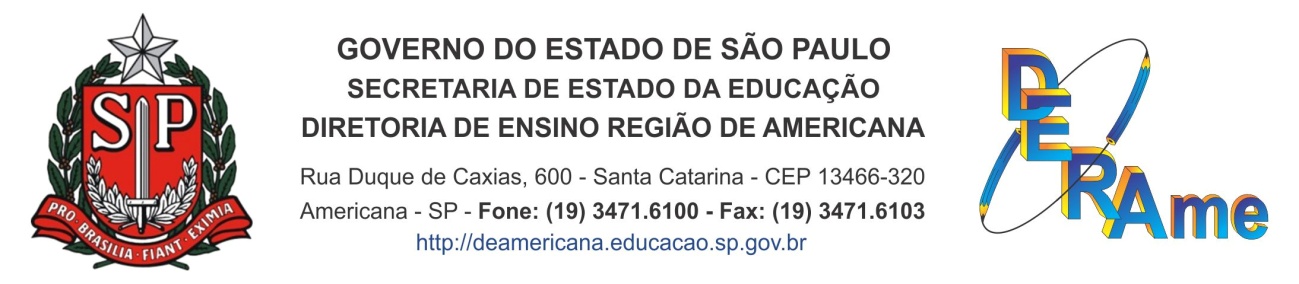 Inscrição para Credenciamento Programa Escola da Família 2018Resolução SE 53/2016.Utilize este formulário para fazer sua inscrição para atuar no Programa Escola da Família 2018Inscrição para: (   ) Vice-Diretor Escola da Família    (   ) Professor Articulador Escola/Família/ComunidadeInscrição para: (   ) Vice-Diretor Escola da Família    (   ) Professor Articulador Escola/Família/ComunidadeInscrição para: (   ) Vice-Diretor Escola da Família    (   ) Professor Articulador Escola/Família/ComunidadeInscrição para: (   ) Vice-Diretor Escola da Família    (   ) Professor Articulador Escola/Família/ComunidadeInscrição para: (   ) Vice-Diretor Escola da Família    (   ) Professor Articulador Escola/Família/ComunidadeInscrição para: (   ) Vice-Diretor Escola da Família    (   ) Professor Articulador Escola/Família/ComunidadeInscrição para: (   ) Vice-Diretor Escola da Família    (   ) Professor Articulador Escola/Família/ComunidadeInscrição para: (   ) Vice-Diretor Escola da Família    (   ) Professor Articulador Escola/Família/ComunidadeInscrição para: (   ) Vice-Diretor Escola da Família    (   ) Professor Articulador Escola/Família/ComunidadeInscrição para: (   ) Vice-Diretor Escola da Família    (   ) Professor Articulador Escola/Família/ComunidadeInscrição para: (   ) Vice-Diretor Escola da Família    (   ) Professor Articulador Escola/Família/ComunidadeInscrição para: (   ) Vice-Diretor Escola da Família    (   ) Professor Articulador Escola/Família/ComunidadeInscrição para: (   ) Vice-Diretor Escola da Família    (   ) Professor Articulador Escola/Família/ComunidadeInscrição para: (   ) Vice-Diretor Escola da Família    (   ) Professor Articulador Escola/Família/ComunidadeInscrição para: (   ) Vice-Diretor Escola da Família    (   ) Professor Articulador Escola/Família/ComunidadeInscrição para: (   ) Vice-Diretor Escola da Família    (   ) Professor Articulador Escola/Família/ComunidadeInscrição para: (   ) Vice-Diretor Escola da Família    (   ) Professor Articulador Escola/Família/ComunidadeInscrição para: (   ) Vice-Diretor Escola da Família    (   ) Professor Articulador Escola/Família/ComunidadeInscrição para: (   ) Vice-Diretor Escola da Família    (   ) Professor Articulador Escola/Família/ComunidadeInscrição para: (   ) Vice-Diretor Escola da Família    (   ) Professor Articulador Escola/Família/ComunidadeInscrição para: (   ) Vice-Diretor Escola da Família    (   ) Professor Articulador Escola/Família/ComunidadeInscrição para: (   ) Vice-Diretor Escola da Família    (   ) Professor Articulador Escola/Família/ComunidadeInscrição para: (   ) Vice-Diretor Escola da Família    (   ) Professor Articulador Escola/Família/ComunidadeInscrição para: (   ) Vice-Diretor Escola da Família    (   ) Professor Articulador Escola/Família/ComunidadeInscrição para: (   ) Vice-Diretor Escola da Família    (   ) Professor Articulador Escola/Família/ComunidadeInscrição para: (   ) Vice-Diretor Escola da Família    (   ) Professor Articulador Escola/Família/ComunidadeInscrição para: (   ) Vice-Diretor Escola da Família    (   ) Professor Articulador Escola/Família/ComunidadeInscrição para: (   ) Vice-Diretor Escola da Família    (   ) Professor Articulador Escola/Família/ComunidadeInscrição para: (   ) Vice-Diretor Escola da Família    (   ) Professor Articulador Escola/Família/ComunidadeInscrição para: (   ) Vice-Diretor Escola da Família    (   ) Professor Articulador Escola/Família/ComunidadeInscrição para: (   ) Vice-Diretor Escola da Família    (   ) Professor Articulador Escola/Família/ComunidadeInscrição para: (   ) Vice-Diretor Escola da Família    (   ) Professor Articulador Escola/Família/ComunidadeInscrição para: (   ) Vice-Diretor Escola da Família    (   ) Professor Articulador Escola/Família/ComunidadeInscrição para: (   ) Vice-Diretor Escola da Família    (   ) Professor Articulador Escola/Família/ComunidadeInscrição para: (   ) Vice-Diretor Escola da Família    (   ) Professor Articulador Escola/Família/ComunidadeInscrição para: (   ) Vice-Diretor Escola da Família    (   ) Professor Articulador Escola/Família/ComunidadeInscrição para: (   ) Vice-Diretor Escola da Família    (   ) Professor Articulador Escola/Família/ComunidadeInscrição para: (   ) Vice-Diretor Escola da Família    (   ) Professor Articulador Escola/Família/ComunidadeInscrição para: (   ) Vice-Diretor Escola da Família    (   ) Professor Articulador Escola/Família/ComunidadeInscrição para: (   ) Vice-Diretor Escola da Família    (   ) Professor Articulador Escola/Família/ComunidadeInscrição para: (   ) Vice-Diretor Escola da Família    (   ) Professor Articulador Escola/Família/ComunidadeInscrição para: (   ) Vice-Diretor Escola da Família    (   ) Professor Articulador Escola/Família/ComunidadeInscrição para: (   ) Vice-Diretor Escola da Família    (   ) Professor Articulador Escola/Família/ComunidadeInscrição para: (   ) Vice-Diretor Escola da Família    (   ) Professor Articulador Escola/Família/ComunidadeInscrição para: (   ) Vice-Diretor Escola da Família    (   ) Professor Articulador Escola/Família/ComunidadeInscrição para: (   ) Vice-Diretor Escola da Família    (   ) Professor Articulador Escola/Família/ComunidadeInscrição para: (   ) Vice-Diretor Escola da Família    (   ) Professor Articulador Escola/Família/ComunidadeInscrição para: (   ) Vice-Diretor Escola da Família    (   ) Professor Articulador Escola/Família/ComunidadeInscrição para: (   ) Vice-Diretor Escola da Família    (   ) Professor Articulador Escola/Família/ComunidadeInscrição para: (   ) Vice-Diretor Escola da Família    (   ) Professor Articulador Escola/Família/ComunidadeInscrição para: (   ) Vice-Diretor Escola da Família    (   ) Professor Articulador Escola/Família/ComunidadeInscrição para: (   ) Vice-Diretor Escola da Família    (   ) Professor Articulador Escola/Família/ComunidadeInscrição para: (   ) Vice-Diretor Escola da Família    (   ) Professor Articulador Escola/Família/ComunidadeInscrição para: (   ) Vice-Diretor Escola da Família    (   ) Professor Articulador Escola/Família/ComunidadeInscrição para: (   ) Vice-Diretor Escola da Família    (   ) Professor Articulador Escola/Família/ComunidadeInscrição para: (   ) Vice-Diretor Escola da Família    (   ) Professor Articulador Escola/Família/ComunidadeInscrição para: (   ) Vice-Diretor Escola da Família    (   ) Professor Articulador Escola/Família/ComunidadeInscrição para: (   ) Vice-Diretor Escola da Família    (   ) Professor Articulador Escola/Família/ComunidadeInscrição para: (   ) Vice-Diretor Escola da Família    (   ) Professor Articulador Escola/Família/ComunidadeInscrição para: (   ) Vice-Diretor Escola da Família    (   ) Professor Articulador Escola/Família/ComunidadeInscrição para: (   ) Vice-Diretor Escola da Família    (   ) Professor Articulador Escola/Família/ComunidadeInscrição para: (   ) Vice-Diretor Escola da Família    (   ) Professor Articulador Escola/Família/ComunidadeInscrição para: (   ) Vice-Diretor Escola da Família    (   ) Professor Articulador Escola/Família/ComunidadeInscrição para: (   ) Vice-Diretor Escola da Família    (   ) Professor Articulador Escola/Família/ComunidadeInscrição para: (   ) Vice-Diretor Escola da Família    (   ) Professor Articulador Escola/Família/ComunidadeInscrição para: (   ) Vice-Diretor Escola da Família    (   ) Professor Articulador Escola/Família/ComunidadeInscrição para: (   ) Vice-Diretor Escola da Família    (   ) Professor Articulador Escola/Família/ComunidadeInscrição para: (   ) Vice-Diretor Escola da Família    (   ) Professor Articulador Escola/Família/ComunidadeInscrição para: (   ) Vice-Diretor Escola da Família    (   ) Professor Articulador Escola/Família/ComunidadeInscrição para: (   ) Vice-Diretor Escola da Família    (   ) Professor Articulador Escola/Família/ComunidadeInscrição para: (   ) Vice-Diretor Escola da Família    (   ) Professor Articulador Escola/Família/ComunidadeInscrição para: (   ) Vice-Diretor Escola da Família    (   ) Professor Articulador Escola/Família/ComunidadeInscrição para: (   ) Vice-Diretor Escola da Família    (   ) Professor Articulador Escola/Família/ComunidadeInscrição para: (   ) Vice-Diretor Escola da Família    (   ) Professor Articulador Escola/Família/ComunidadeInscrição para: (   ) Vice-Diretor Escola da Família    (   ) Professor Articulador Escola/Família/ComunidadeInscrição para: (   ) Vice-Diretor Escola da Família    (   ) Professor Articulador Escola/Família/ComunidadeInscrição para: (   ) Vice-Diretor Escola da Família    (   ) Professor Articulador Escola/Família/ComunidadeInscrição para: (   ) Vice-Diretor Escola da Família    (   ) Professor Articulador Escola/Família/ComunidadeInscrição para: (   ) Vice-Diretor Escola da Família    (   ) Professor Articulador Escola/Família/ComunidadeInscrição para: (   ) Vice-Diretor Escola da Família    (   ) Professor Articulador Escola/Família/ComunidadeInscrição para: (   ) Vice-Diretor Escola da Família    (   ) Professor Articulador Escola/Família/ComunidadeInscrição para: (   ) Vice-Diretor Escola da Família    (   ) Professor Articulador Escola/Família/ComunidadeInscrição para: (   ) Vice-Diretor Escola da Família    (   ) Professor Articulador Escola/Família/ComunidadeInscrição para: (   ) Vice-Diretor Escola da Família    (   ) Professor Articulador Escola/Família/ComunidadeInscrição para: (   ) Vice-Diretor Escola da Família    (   ) Professor Articulador Escola/Família/ComunidadeInscrição para: (   ) Vice-Diretor Escola da Família    (   ) Professor Articulador Escola/Família/ComunidadeInscrição para: (   ) Vice-Diretor Escola da Família    (   ) Professor Articulador Escola/Família/ComunidadeInscrição para: (   ) Vice-Diretor Escola da Família    (   ) Professor Articulador Escola/Família/ComunidadeInscrição para: (   ) Vice-Diretor Escola da Família    (   ) Professor Articulador Escola/Família/ComunidadeInscrição para: (   ) Vice-Diretor Escola da Família    (   ) Professor Articulador Escola/Família/ComunidadeInscrição para: (   ) Vice-Diretor Escola da Família    (   ) Professor Articulador Escola/Família/ComunidadeInscrição para: (   ) Vice-Diretor Escola da Família    (   ) Professor Articulador Escola/Família/ComunidadeInscrição para: (   ) Vice-Diretor Escola da Família    (   ) Professor Articulador Escola/Família/ComunidadeInscrição para: (   ) Vice-Diretor Escola da Família    (   ) Professor Articulador Escola/Família/ComunidadeInscrição para: (   ) Vice-Diretor Escola da Família    (   ) Professor Articulador Escola/Família/ComunidadeNome Completo – Digite seu nome Completo nos espaços abaixo:Nome Completo – Digite seu nome Completo nos espaços abaixo:Nome Completo – Digite seu nome Completo nos espaços abaixo:Nome Completo – Digite seu nome Completo nos espaços abaixo:Nome Completo – Digite seu nome Completo nos espaços abaixo:Nome Completo – Digite seu nome Completo nos espaços abaixo:Nome Completo – Digite seu nome Completo nos espaços abaixo:Nome Completo – Digite seu nome Completo nos espaços abaixo:Nome Completo – Digite seu nome Completo nos espaços abaixo:Nome Completo – Digite seu nome Completo nos espaços abaixo:Nome Completo – Digite seu nome Completo nos espaços abaixo:Nome Completo – Digite seu nome Completo nos espaços abaixo:Nome Completo – Digite seu nome Completo nos espaços abaixo:Nome Completo – Digite seu nome Completo nos espaços abaixo:Nome Completo – Digite seu nome Completo nos espaços abaixo:Nome Completo – Digite seu nome Completo nos espaços abaixo:Nome Completo – Digite seu nome Completo nos espaços abaixo:Nome Completo – Digite seu nome Completo nos espaços abaixo:Nome Completo – Digite seu nome Completo nos espaços abaixo:Nome Completo – Digite seu nome Completo nos espaços abaixo:Nome Completo – Digite seu nome Completo nos espaços abaixo:Nome Completo – Digite seu nome Completo nos espaços abaixo:Nome Completo – Digite seu nome Completo nos espaços abaixo:Nome Completo – Digite seu nome Completo nos espaços abaixo:Nome Completo – Digite seu nome Completo nos espaços abaixo:Nome Completo – Digite seu nome Completo nos espaços abaixo:Nome Completo – Digite seu nome Completo nos espaços abaixo:Nome Completo – Digite seu nome Completo nos espaços abaixo:Nome Completo – Digite seu nome Completo nos espaços abaixo:Nome Completo – Digite seu nome Completo nos espaços abaixo:Nome Completo – Digite seu nome Completo nos espaços abaixo:Nome Completo – Digite seu nome Completo nos espaços abaixo:Nome Completo – Digite seu nome Completo nos espaços abaixo:Nome Completo – Digite seu nome Completo nos espaços abaixo:Nome Completo – Digite seu nome Completo nos espaços abaixo:Nome Completo – Digite seu nome Completo nos espaços abaixo:Nome Completo – Digite seu nome Completo nos espaços abaixo:Nome Completo – Digite seu nome Completo nos espaços abaixo:Nome Completo – Digite seu nome Completo nos espaços abaixo:Nome Completo – Digite seu nome Completo nos espaços abaixo:Nome Completo – Digite seu nome Completo nos espaços abaixo:Nome Completo – Digite seu nome Completo nos espaços abaixo:Nome Completo – Digite seu nome Completo nos espaços abaixo:Nome Completo – Digite seu nome Completo nos espaços abaixo:Nome Completo – Digite seu nome Completo nos espaços abaixo:Nome Completo – Digite seu nome Completo nos espaços abaixo:Nome Completo – Digite seu nome Completo nos espaços abaixo:Nome Completo – Digite seu nome Completo nos espaços abaixo:Nome Completo – Digite seu nome Completo nos espaços abaixo:Nome Completo – Digite seu nome Completo nos espaços abaixo:Nome Completo – Digite seu nome Completo nos espaços abaixo:Nome Completo – Digite seu nome Completo nos espaços abaixo:Nome Completo – Digite seu nome Completo nos espaços abaixo:Nome Completo – Digite seu nome Completo nos espaços abaixo:Nome Completo – Digite seu nome Completo nos espaços abaixo:Nome Completo – Digite seu nome Completo nos espaços abaixo:Nome Completo – Digite seu nome Completo nos espaços abaixo:Nome Completo – Digite seu nome Completo nos espaços abaixo:Nome Completo – Digite seu nome Completo nos espaços abaixo:Nome Completo – Digite seu nome Completo nos espaços abaixo:Nome Completo – Digite seu nome Completo nos espaços abaixo:Nome Completo – Digite seu nome Completo nos espaços abaixo:Nome Completo – Digite seu nome Completo nos espaços abaixo:Nome Completo – Digite seu nome Completo nos espaços abaixo:Nome Completo – Digite seu nome Completo nos espaços abaixo:Nome Completo – Digite seu nome Completo nos espaços abaixo:Nome Completo – Digite seu nome Completo nos espaços abaixo:Nome Completo – Digite seu nome Completo nos espaços abaixo:Nome Completo – Digite seu nome Completo nos espaços abaixo:Nome Completo – Digite seu nome Completo nos espaços abaixo:Nome Completo – Digite seu nome Completo nos espaços abaixo:Nome Completo – Digite seu nome Completo nos espaços abaixo:Nome Completo – Digite seu nome Completo nos espaços abaixo:Nome Completo – Digite seu nome Completo nos espaços abaixo:Nome Completo – Digite seu nome Completo nos espaços abaixo:Nome Completo – Digite seu nome Completo nos espaços abaixo:Nome Completo – Digite seu nome Completo nos espaços abaixo:Nome Completo – Digite seu nome Completo nos espaços abaixo:Nome Completo – Digite seu nome Completo nos espaços abaixo:Nome Completo – Digite seu nome Completo nos espaços abaixo:Nome Completo – Digite seu nome Completo nos espaços abaixo:Nome Completo – Digite seu nome Completo nos espaços abaixo:Nome Completo – Digite seu nome Completo nos espaços abaixo:Nome Completo – Digite seu nome Completo nos espaços abaixo:Nome Completo – Digite seu nome Completo nos espaços abaixo:Nome Completo – Digite seu nome Completo nos espaços abaixo:Nome Completo – Digite seu nome Completo nos espaços abaixo:Nome Completo – Digite seu nome Completo nos espaços abaixo:Nome Completo – Digite seu nome Completo nos espaços abaixo:Nome Completo – Digite seu nome Completo nos espaços abaixo:Nome Completo – Digite seu nome Completo nos espaços abaixo:Nome Completo – Digite seu nome Completo nos espaços abaixo:Nome Completo – Digite seu nome Completo nos espaços abaixo:Nome Completo – Digite seu nome Completo nos espaços abaixo:Nome Completo – Digite seu nome Completo nos espaços abaixo:Digite o RG com Dígito e Órgão Expedidor nos espaços abaixo:Digite o RG com Dígito e Órgão Expedidor nos espaços abaixo:Digite o RG com Dígito e Órgão Expedidor nos espaços abaixo:Digite o RG com Dígito e Órgão Expedidor nos espaços abaixo:Digite o RG com Dígito e Órgão Expedidor nos espaços abaixo:Digite o RG com Dígito e Órgão Expedidor nos espaços abaixo:Digite o RG com Dígito e Órgão Expedidor nos espaços abaixo:Digite o RG com Dígito e Órgão Expedidor nos espaços abaixo:Digite o RG com Dígito e Órgão Expedidor nos espaços abaixo:Digite o RG com Dígito e Órgão Expedidor nos espaços abaixo:Digite o RG com Dígito e Órgão Expedidor nos espaços abaixo:Digite o RG com Dígito e Órgão Expedidor nos espaços abaixo:Digite o RG com Dígito e Órgão Expedidor nos espaços abaixo:Digite o RG com Dígito e Órgão Expedidor nos espaços abaixo:Digite o RG com Dígito e Órgão Expedidor nos espaços abaixo:Digite o RG com Dígito e Órgão Expedidor nos espaços abaixo:Digite o RG com Dígito e Órgão Expedidor nos espaços abaixo:Digite o RG com Dígito e Órgão Expedidor nos espaços abaixo:Digite o RG com Dígito e Órgão Expedidor nos espaços abaixo:Digite o RG com Dígito e Órgão Expedidor nos espaços abaixo:Digite o RG com Dígito e Órgão Expedidor nos espaços abaixo:Digite o RG com Dígito e Órgão Expedidor nos espaços abaixo:Digite o RG com Dígito e Órgão Expedidor nos espaços abaixo:Digite o RG com Dígito e Órgão Expedidor nos espaços abaixo:Digite o RG com Dígito e Órgão Expedidor nos espaços abaixo:Digite o RG com Dígito e Órgão Expedidor nos espaços abaixo:Digite o RG com Dígito e Órgão Expedidor nos espaços abaixo:Digite o RG com Dígito e Órgão Expedidor nos espaços abaixo:Digite o RG com Dígito e Órgão Expedidor nos espaços abaixo:Digite o RG com Dígito e Órgão Expedidor nos espaços abaixo:Digite o RG com Dígito e Órgão Expedidor nos espaços abaixo:Digite o RG com Dígito e Órgão Expedidor nos espaços abaixo:Digite o RG com Dígito e Órgão Expedidor nos espaços abaixo:Digite o RG com Dígito e Órgão Expedidor nos espaços abaixo:Digite o RG com Dígito e Órgão Expedidor nos espaços abaixo:Digite o RG com Dígito e Órgão Expedidor nos espaços abaixo:Digite o RG com Dígito e Órgão Expedidor nos espaços abaixo:Digite o RG com Dígito e Órgão Expedidor nos espaços abaixo:Digite o RG com Dígito e Órgão Expedidor nos espaços abaixo:Digite o RG com Dígito e Órgão Expedidor nos espaços abaixo:Digite o RG com Dígito e Órgão Expedidor nos espaços abaixo:Digite o RG com Dígito e Órgão Expedidor nos espaços abaixo:Digite o RG com Dígito e Órgão Expedidor nos espaços abaixo:Digite o RG com Dígito e Órgão Expedidor nos espaços abaixo:Digite o RG com Dígito e Órgão Expedidor nos espaços abaixo:Digite o RG com Dígito e Órgão Expedidor nos espaços abaixo:Digite o RG com Dígito e Órgão Expedidor nos espaços abaixo:Digite o RG com Dígito e Órgão Expedidor nos espaços abaixo:Digite o RG com Dígito e Órgão Expedidor nos espaços abaixo:Digite o RG com Dígito e Órgão Expedidor nos espaços abaixo:Digite o RG com Dígito e Órgão Expedidor nos espaços abaixo:Digite o RG com Dígito e Órgão Expedidor nos espaços abaixo:Digite o RG com Dígito e Órgão Expedidor nos espaços abaixo:Digite o RG com Dígito e Órgão Expedidor nos espaços abaixo:Digite o RG com Dígito e Órgão Expedidor nos espaços abaixo:Digite o RG com Dígito e Órgão Expedidor nos espaços abaixo:Digite o RG com Dígito e Órgão Expedidor nos espaços abaixo:Digite o RG com Dígito e Órgão Expedidor nos espaços abaixo:Digite o RG com Dígito e Órgão Expedidor nos espaços abaixo:Digite o RG com Dígito e Órgão Expedidor nos espaços abaixo:Digite o RG com Dígito e Órgão Expedidor nos espaços abaixo:Digite o RG com Dígito e Órgão Expedidor nos espaços abaixo:Digite o RG com Dígito e Órgão Expedidor nos espaços abaixo:Digite o RG com Dígito e Órgão Expedidor nos espaços abaixo:Digite o RG com Dígito e Órgão Expedidor nos espaços abaixo:Digite o RG com Dígito e Órgão Expedidor nos espaços abaixo:Digite o RG com Dígito e Órgão Expedidor nos espaços abaixo:Digite o RG com Dígito e Órgão Expedidor nos espaços abaixo:Digite o RG com Dígito e Órgão Expedidor nos espaços abaixo:Digite o RG com Dígito e Órgão Expedidor nos espaços abaixo:Digite o RG com Dígito e Órgão Expedidor nos espaços abaixo:Digite o RG com Dígito e Órgão Expedidor nos espaços abaixo:Digite o RG com Dígito e Órgão Expedidor nos espaços abaixo:Digite o RG com Dígito e Órgão Expedidor nos espaços abaixo:Digite o RG com Dígito e Órgão Expedidor nos espaços abaixo:Digite o RG com Dígito e Órgão Expedidor nos espaços abaixo:Digite o RG com Dígito e Órgão Expedidor nos espaços abaixo:Digite o RG com Dígito e Órgão Expedidor nos espaços abaixo:Digite o RG com Dígito e Órgão Expedidor nos espaços abaixo:Digite o RG com Dígito e Órgão Expedidor nos espaços abaixo:Digite o RG com Dígito e Órgão Expedidor nos espaços abaixo:Digite o RG com Dígito e Órgão Expedidor nos espaços abaixo:Digite o RG com Dígito e Órgão Expedidor nos espaços abaixo:Digite o RG com Dígito e Órgão Expedidor nos espaços abaixo:Digite o RG com Dígito e Órgão Expedidor nos espaços abaixo:Digite o RG com Dígito e Órgão Expedidor nos espaços abaixo:Digite o RG com Dígito e Órgão Expedidor nos espaços abaixo:Digite o RG com Dígito e Órgão Expedidor nos espaços abaixo:Digite o RG com Dígito e Órgão Expedidor nos espaços abaixo:Digite o RG com Dígito e Órgão Expedidor nos espaços abaixo:Digite o RG com Dígito e Órgão Expedidor nos espaços abaixo:Digite o RG com Dígito e Órgão Expedidor nos espaços abaixo:Digite o RG com Dígito e Órgão Expedidor nos espaços abaixo:Digite o RG com Dígito e Órgão Expedidor nos espaços abaixo:Digite o RG com Dígito e Órgão Expedidor nos espaços abaixo:Digite o CPF com Dígitos nos espaços abaixo:Digite o CPF com Dígitos nos espaços abaixo:Digite o CPF com Dígitos nos espaços abaixo:Digite o CPF com Dígitos nos espaços abaixo:Digite o CPF com Dígitos nos espaços abaixo:Digite o CPF com Dígitos nos espaços abaixo:Digite o CPF com Dígitos nos espaços abaixo:Digite o CPF com Dígitos nos espaços abaixo:Digite o CPF com Dígitos nos espaços abaixo:Digite o CPF com Dígitos nos espaços abaixo:Digite o CPF com Dígitos nos espaços abaixo:Digite o CPF com Dígitos nos espaços abaixo:Digite o CPF com Dígitos nos espaços abaixo:Digite o CPF com Dígitos nos espaços abaixo:Digite o CPF com Dígitos nos espaços abaixo:Digite o CPF com Dígitos nos espaços abaixo:Digite o CPF com Dígitos nos espaços abaixo:Digite o CPF com Dígitos nos espaços abaixo:Digite o CPF com Dígitos nos espaços abaixo:Digite o CPF com Dígitos nos espaços abaixo:Digite o CPF com Dígitos nos espaços abaixo:Digite o CPF com Dígitos nos espaços abaixo:Digite o CPF com Dígitos nos espaços abaixo:Digite o CPF com Dígitos nos espaços abaixo:Digite o CPF com Dígitos nos espaços abaixo:Digite o CPF com Dígitos nos espaços abaixo:Digite o CPF com Dígitos nos espaços abaixo:Digite o CPF com Dígitos nos espaços abaixo:Digite o CPF com Dígitos nos espaços abaixo:Digite o CPF com Dígitos nos espaços abaixo:Digite o CPF com Dígitos nos espaços abaixo:Digite o CPF com Dígitos nos espaços abaixo:Digite o CPF com Dígitos nos espaços abaixo:Digite o CPF com Dígitos nos espaços abaixo:Digite o CPF com Dígitos nos espaços abaixo:Digite o CPF com Dígitos nos espaços abaixo:Digite o CPF com Dígitos nos espaços abaixo:Digite o CPF com Dígitos nos espaços abaixo:Digite o CPF com Dígitos nos espaços abaixo:Digite o CPF com Dígitos nos espaços abaixo:Digite o CPF com Dígitos nos espaços abaixo:Digite o CPF com Dígitos nos espaços abaixo:Digite o CPF com Dígitos nos espaços abaixo:Digite o CPF com Dígitos nos espaços abaixo:Digite o CPF com Dígitos nos espaços abaixo:Digite o CPF com Dígitos nos espaços abaixo:Digite o CPF com Dígitos nos espaços abaixo:Digite o CPF com Dígitos nos espaços abaixo:Digite o CPF com Dígitos nos espaços abaixo:Digite o CPF com Dígitos nos espaços abaixo:Digite o CPF com Dígitos nos espaços abaixo:Digite o CPF com Dígitos nos espaços abaixo:Digite o CPF com Dígitos nos espaços abaixo:Digite o CPF com Dígitos nos espaços abaixo:Digite o CPF com Dígitos nos espaços abaixo:Digite o CPF com Dígitos nos espaços abaixo:Digite o CPF com Dígitos nos espaços abaixo:Digite o CPF com Dígitos nos espaços abaixo:Digite o CPF com Dígitos nos espaços abaixo:Digite o CPF com Dígitos nos espaços abaixo:Digite o CPF com Dígitos nos espaços abaixo:Digite o CPF com Dígitos nos espaços abaixo:Digite o CPF com Dígitos nos espaços abaixo:Digite o CPF com Dígitos nos espaços abaixo:Digite o CPF com Dígitos nos espaços abaixo:Digite o CPF com Dígitos nos espaços abaixo:Digite o CPF com Dígitos nos espaços abaixo:Digite o CPF com Dígitos nos espaços abaixo:Digite o CPF com Dígitos nos espaços abaixo:Digite o CPF com Dígitos nos espaços abaixo:Digite o CPF com Dígitos nos espaços abaixo:Digite o CPF com Dígitos nos espaços abaixo:Digite o CPF com Dígitos nos espaços abaixo:Digite o CPF com Dígitos nos espaços abaixo:Digite o CPF com Dígitos nos espaços abaixo:Digite o CPF com Dígitos nos espaços abaixo:Digite o CPF com Dígitos nos espaços abaixo:Digite o CPF com Dígitos nos espaços abaixo:Digite o CPF com Dígitos nos espaços abaixo:Digite o CPF com Dígitos nos espaços abaixo:Digite o CPF com Dígitos nos espaços abaixo:Digite o CPF com Dígitos nos espaços abaixo:Digite o CPF com Dígitos nos espaços abaixo:Digite o CPF com Dígitos nos espaços abaixo:Digite o CPF com Dígitos nos espaços abaixo:Digite o CPF com Dígitos nos espaços abaixo:Digite o CPF com Dígitos nos espaços abaixo:Digite o CPF com Dígitos nos espaços abaixo:Digite o CPF com Dígitos nos espaços abaixo:Digite o CPF com Dígitos nos espaços abaixo:Digite o CPF com Dígitos nos espaços abaixo:Digite o CPF com Dígitos nos espaços abaixo:Digite o CPF com Dígitos nos espaços abaixo:Digite o CPF com Dígitos nos espaços abaixo:Digite o CPF com Dígitos nos espaços abaixo:Formação – Insira sua formação:Licenciatura Plena em:_________________________________________________________Formação – Insira sua formação:Licenciatura Plena em:_________________________________________________________Formação – Insira sua formação:Licenciatura Plena em:_________________________________________________________Formação – Insira sua formação:Licenciatura Plena em:_________________________________________________________Formação – Insira sua formação:Licenciatura Plena em:_________________________________________________________Formação – Insira sua formação:Licenciatura Plena em:_________________________________________________________Formação – Insira sua formação:Licenciatura Plena em:_________________________________________________________Formação – Insira sua formação:Licenciatura Plena em:_________________________________________________________Formação – Insira sua formação:Licenciatura Plena em:_________________________________________________________Formação – Insira sua formação:Licenciatura Plena em:_________________________________________________________Formação – Insira sua formação:Licenciatura Plena em:_________________________________________________________Formação – Insira sua formação:Licenciatura Plena em:_________________________________________________________Formação – Insira sua formação:Licenciatura Plena em:_________________________________________________________Formação – Insira sua formação:Licenciatura Plena em:_________________________________________________________Formação – Insira sua formação:Licenciatura Plena em:_________________________________________________________Formação – Insira sua formação:Licenciatura Plena em:_________________________________________________________Formação – Insira sua formação:Licenciatura Plena em:_________________________________________________________Formação – Insira sua formação:Licenciatura Plena em:_________________________________________________________Formação – Insira sua formação:Licenciatura Plena em:_________________________________________________________Formação – Insira sua formação:Licenciatura Plena em:_________________________________________________________Formação – Insira sua formação:Licenciatura Plena em:_________________________________________________________Formação – Insira sua formação:Licenciatura Plena em:_________________________________________________________Formação – Insira sua formação:Licenciatura Plena em:_________________________________________________________Formação – Insira sua formação:Licenciatura Plena em:_________________________________________________________Formação – Insira sua formação:Licenciatura Plena em:_________________________________________________________Formação – Insira sua formação:Licenciatura Plena em:_________________________________________________________Formação – Insira sua formação:Licenciatura Plena em:_________________________________________________________Formação – Insira sua formação:Licenciatura Plena em:_________________________________________________________Formação – Insira sua formação:Licenciatura Plena em:_________________________________________________________Formação – Insira sua formação:Licenciatura Plena em:_________________________________________________________Formação – Insira sua formação:Licenciatura Plena em:_________________________________________________________Formação – Insira sua formação:Licenciatura Plena em:_________________________________________________________Formação – Insira sua formação:Licenciatura Plena em:_________________________________________________________Formação – Insira sua formação:Licenciatura Plena em:_________________________________________________________Formação – Insira sua formação:Licenciatura Plena em:_________________________________________________________Formação – Insira sua formação:Licenciatura Plena em:_________________________________________________________Formação – Insira sua formação:Licenciatura Plena em:_________________________________________________________Formação – Insira sua formação:Licenciatura Plena em:_________________________________________________________Formação – Insira sua formação:Licenciatura Plena em:_________________________________________________________Formação – Insira sua formação:Licenciatura Plena em:_________________________________________________________Formação – Insira sua formação:Licenciatura Plena em:_________________________________________________________Formação – Insira sua formação:Licenciatura Plena em:_________________________________________________________Formação – Insira sua formação:Licenciatura Plena em:_________________________________________________________Formação – Insira sua formação:Licenciatura Plena em:_________________________________________________________Formação – Insira sua formação:Licenciatura Plena em:_________________________________________________________Formação – Insira sua formação:Licenciatura Plena em:_________________________________________________________Formação – Insira sua formação:Licenciatura Plena em:_________________________________________________________Formação – Insira sua formação:Licenciatura Plena em:_________________________________________________________Formação – Insira sua formação:Licenciatura Plena em:_________________________________________________________Formação – Insira sua formação:Licenciatura Plena em:_________________________________________________________Formação – Insira sua formação:Licenciatura Plena em:_________________________________________________________Formação – Insira sua formação:Licenciatura Plena em:_________________________________________________________Formação – Insira sua formação:Licenciatura Plena em:_________________________________________________________Formação – Insira sua formação:Licenciatura Plena em:_________________________________________________________Formação – Insira sua formação:Licenciatura Plena em:_________________________________________________________Formação – Insira sua formação:Licenciatura Plena em:_________________________________________________________Formação – Insira sua formação:Licenciatura Plena em:_________________________________________________________Formação – Insira sua formação:Licenciatura Plena em:_________________________________________________________Formação – Insira sua formação:Licenciatura Plena em:_________________________________________________________Formação – Insira sua formação:Licenciatura Plena em:_________________________________________________________Formação – Insira sua formação:Licenciatura Plena em:_________________________________________________________Formação – Insira sua formação:Licenciatura Plena em:_________________________________________________________Formação – Insira sua formação:Licenciatura Plena em:_________________________________________________________Formação – Insira sua formação:Licenciatura Plena em:_________________________________________________________Formação – Insira sua formação:Licenciatura Plena em:_________________________________________________________Formação – Insira sua formação:Licenciatura Plena em:_________________________________________________________Formação – Insira sua formação:Licenciatura Plena em:_________________________________________________________Formação – Insira sua formação:Licenciatura Plena em:_________________________________________________________Formação – Insira sua formação:Licenciatura Plena em:_________________________________________________________Formação – Insira sua formação:Licenciatura Plena em:_________________________________________________________Formação – Insira sua formação:Licenciatura Plena em:_________________________________________________________Formação – Insira sua formação:Licenciatura Plena em:_________________________________________________________Formação – Insira sua formação:Licenciatura Plena em:_________________________________________________________Formação – Insira sua formação:Licenciatura Plena em:_________________________________________________________Formação – Insira sua formação:Licenciatura Plena em:_________________________________________________________Formação – Insira sua formação:Licenciatura Plena em:_________________________________________________________Formação – Insira sua formação:Licenciatura Plena em:_________________________________________________________Formação – Insira sua formação:Licenciatura Plena em:_________________________________________________________Formação – Insira sua formação:Licenciatura Plena em:_________________________________________________________Formação – Insira sua formação:Licenciatura Plena em:_________________________________________________________Formação – Insira sua formação:Licenciatura Plena em:_________________________________________________________Formação – Insira sua formação:Licenciatura Plena em:_________________________________________________________Formação – Insira sua formação:Licenciatura Plena em:_________________________________________________________Formação – Insira sua formação:Licenciatura Plena em:_________________________________________________________Formação – Insira sua formação:Licenciatura Plena em:_________________________________________________________Formação – Insira sua formação:Licenciatura Plena em:_________________________________________________________Formação – Insira sua formação:Licenciatura Plena em:_________________________________________________________Formação – Insira sua formação:Licenciatura Plena em:_________________________________________________________Formação – Insira sua formação:Licenciatura Plena em:_________________________________________________________Formação – Insira sua formação:Licenciatura Plena em:_________________________________________________________Formação – Insira sua formação:Licenciatura Plena em:_________________________________________________________Formação – Insira sua formação:Licenciatura Plena em:_________________________________________________________Formação – Insira sua formação:Licenciatura Plena em:_________________________________________________________Formação – Insira sua formação:Licenciatura Plena em:_________________________________________________________Formação – Insira sua formação:Licenciatura Plena em:_________________________________________________________Situação Funcional – Selecione a situação funcional abaixo:(   ) Titular de Cargo.(   ) Ocupante de Função Atividade Readaptado.(   ) Titular de Cargo na Condição de Adido.(   ) Ocupante de Função Atividade que esteja Cumprindo Horas de Permanência.(   ) Demais Docentes Titulares de Cargo e Ocupantes de Função Atividade do Quadro Permanente.(   ) Titular de Cargo para Atribuição de Carga Suplementar de Trabalho.(   ) Ocupante de Função Atividade para Aumento de Carga Horária.Situação Funcional – Selecione a situação funcional abaixo:(   ) Titular de Cargo.(   ) Ocupante de Função Atividade Readaptado.(   ) Titular de Cargo na Condição de Adido.(   ) Ocupante de Função Atividade que esteja Cumprindo Horas de Permanência.(   ) Demais Docentes Titulares de Cargo e Ocupantes de Função Atividade do Quadro Permanente.(   ) Titular de Cargo para Atribuição de Carga Suplementar de Trabalho.(   ) Ocupante de Função Atividade para Aumento de Carga Horária.Situação Funcional – Selecione a situação funcional abaixo:(   ) Titular de Cargo.(   ) Ocupante de Função Atividade Readaptado.(   ) Titular de Cargo na Condição de Adido.(   ) Ocupante de Função Atividade que esteja Cumprindo Horas de Permanência.(   ) Demais Docentes Titulares de Cargo e Ocupantes de Função Atividade do Quadro Permanente.(   ) Titular de Cargo para Atribuição de Carga Suplementar de Trabalho.(   ) Ocupante de Função Atividade para Aumento de Carga Horária.Situação Funcional – Selecione a situação funcional abaixo:(   ) Titular de Cargo.(   ) Ocupante de Função Atividade Readaptado.(   ) Titular de Cargo na Condição de Adido.(   ) Ocupante de Função Atividade que esteja Cumprindo Horas de Permanência.(   ) Demais Docentes Titulares de Cargo e Ocupantes de Função Atividade do Quadro Permanente.(   ) Titular de Cargo para Atribuição de Carga Suplementar de Trabalho.(   ) Ocupante de Função Atividade para Aumento de Carga Horária.Situação Funcional – Selecione a situação funcional abaixo:(   ) Titular de Cargo.(   ) Ocupante de Função Atividade Readaptado.(   ) Titular de Cargo na Condição de Adido.(   ) Ocupante de Função Atividade que esteja Cumprindo Horas de Permanência.(   ) Demais Docentes Titulares de Cargo e Ocupantes de Função Atividade do Quadro Permanente.(   ) Titular de Cargo para Atribuição de Carga Suplementar de Trabalho.(   ) Ocupante de Função Atividade para Aumento de Carga Horária.Situação Funcional – Selecione a situação funcional abaixo:(   ) Titular de Cargo.(   ) Ocupante de Função Atividade Readaptado.(   ) Titular de Cargo na Condição de Adido.(   ) Ocupante de Função Atividade que esteja Cumprindo Horas de Permanência.(   ) Demais Docentes Titulares de Cargo e Ocupantes de Função Atividade do Quadro Permanente.(   ) Titular de Cargo para Atribuição de Carga Suplementar de Trabalho.(   ) Ocupante de Função Atividade para Aumento de Carga Horária.Situação Funcional – Selecione a situação funcional abaixo:(   ) Titular de Cargo.(   ) Ocupante de Função Atividade Readaptado.(   ) Titular de Cargo na Condição de Adido.(   ) Ocupante de Função Atividade que esteja Cumprindo Horas de Permanência.(   ) Demais Docentes Titulares de Cargo e Ocupantes de Função Atividade do Quadro Permanente.(   ) Titular de Cargo para Atribuição de Carga Suplementar de Trabalho.(   ) Ocupante de Função Atividade para Aumento de Carga Horária.Situação Funcional – Selecione a situação funcional abaixo:(   ) Titular de Cargo.(   ) Ocupante de Função Atividade Readaptado.(   ) Titular de Cargo na Condição de Adido.(   ) Ocupante de Função Atividade que esteja Cumprindo Horas de Permanência.(   ) Demais Docentes Titulares de Cargo e Ocupantes de Função Atividade do Quadro Permanente.(   ) Titular de Cargo para Atribuição de Carga Suplementar de Trabalho.(   ) Ocupante de Função Atividade para Aumento de Carga Horária.Situação Funcional – Selecione a situação funcional abaixo:(   ) Titular de Cargo.(   ) Ocupante de Função Atividade Readaptado.(   ) Titular de Cargo na Condição de Adido.(   ) Ocupante de Função Atividade que esteja Cumprindo Horas de Permanência.(   ) Demais Docentes Titulares de Cargo e Ocupantes de Função Atividade do Quadro Permanente.(   ) Titular de Cargo para Atribuição de Carga Suplementar de Trabalho.(   ) Ocupante de Função Atividade para Aumento de Carga Horária.Situação Funcional – Selecione a situação funcional abaixo:(   ) Titular de Cargo.(   ) Ocupante de Função Atividade Readaptado.(   ) Titular de Cargo na Condição de Adido.(   ) Ocupante de Função Atividade que esteja Cumprindo Horas de Permanência.(   ) Demais Docentes Titulares de Cargo e Ocupantes de Função Atividade do Quadro Permanente.(   ) Titular de Cargo para Atribuição de Carga Suplementar de Trabalho.(   ) Ocupante de Função Atividade para Aumento de Carga Horária.Situação Funcional – Selecione a situação funcional abaixo:(   ) Titular de Cargo.(   ) Ocupante de Função Atividade Readaptado.(   ) Titular de Cargo na Condição de Adido.(   ) Ocupante de Função Atividade que esteja Cumprindo Horas de Permanência.(   ) Demais Docentes Titulares de Cargo e Ocupantes de Função Atividade do Quadro Permanente.(   ) Titular de Cargo para Atribuição de Carga Suplementar de Trabalho.(   ) Ocupante de Função Atividade para Aumento de Carga Horária.Situação Funcional – Selecione a situação funcional abaixo:(   ) Titular de Cargo.(   ) Ocupante de Função Atividade Readaptado.(   ) Titular de Cargo na Condição de Adido.(   ) Ocupante de Função Atividade que esteja Cumprindo Horas de Permanência.(   ) Demais Docentes Titulares de Cargo e Ocupantes de Função Atividade do Quadro Permanente.(   ) Titular de Cargo para Atribuição de Carga Suplementar de Trabalho.(   ) Ocupante de Função Atividade para Aumento de Carga Horária.Situação Funcional – Selecione a situação funcional abaixo:(   ) Titular de Cargo.(   ) Ocupante de Função Atividade Readaptado.(   ) Titular de Cargo na Condição de Adido.(   ) Ocupante de Função Atividade que esteja Cumprindo Horas de Permanência.(   ) Demais Docentes Titulares de Cargo e Ocupantes de Função Atividade do Quadro Permanente.(   ) Titular de Cargo para Atribuição de Carga Suplementar de Trabalho.(   ) Ocupante de Função Atividade para Aumento de Carga Horária.Situação Funcional – Selecione a situação funcional abaixo:(   ) Titular de Cargo.(   ) Ocupante de Função Atividade Readaptado.(   ) Titular de Cargo na Condição de Adido.(   ) Ocupante de Função Atividade que esteja Cumprindo Horas de Permanência.(   ) Demais Docentes Titulares de Cargo e Ocupantes de Função Atividade do Quadro Permanente.(   ) Titular de Cargo para Atribuição de Carga Suplementar de Trabalho.(   ) Ocupante de Função Atividade para Aumento de Carga Horária.Situação Funcional – Selecione a situação funcional abaixo:(   ) Titular de Cargo.(   ) Ocupante de Função Atividade Readaptado.(   ) Titular de Cargo na Condição de Adido.(   ) Ocupante de Função Atividade que esteja Cumprindo Horas de Permanência.(   ) Demais Docentes Titulares de Cargo e Ocupantes de Função Atividade do Quadro Permanente.(   ) Titular de Cargo para Atribuição de Carga Suplementar de Trabalho.(   ) Ocupante de Função Atividade para Aumento de Carga Horária.Situação Funcional – Selecione a situação funcional abaixo:(   ) Titular de Cargo.(   ) Ocupante de Função Atividade Readaptado.(   ) Titular de Cargo na Condição de Adido.(   ) Ocupante de Função Atividade que esteja Cumprindo Horas de Permanência.(   ) Demais Docentes Titulares de Cargo e Ocupantes de Função Atividade do Quadro Permanente.(   ) Titular de Cargo para Atribuição de Carga Suplementar de Trabalho.(   ) Ocupante de Função Atividade para Aumento de Carga Horária.Situação Funcional – Selecione a situação funcional abaixo:(   ) Titular de Cargo.(   ) Ocupante de Função Atividade Readaptado.(   ) Titular de Cargo na Condição de Adido.(   ) Ocupante de Função Atividade que esteja Cumprindo Horas de Permanência.(   ) Demais Docentes Titulares de Cargo e Ocupantes de Função Atividade do Quadro Permanente.(   ) Titular de Cargo para Atribuição de Carga Suplementar de Trabalho.(   ) Ocupante de Função Atividade para Aumento de Carga Horária.Situação Funcional – Selecione a situação funcional abaixo:(   ) Titular de Cargo.(   ) Ocupante de Função Atividade Readaptado.(   ) Titular de Cargo na Condição de Adido.(   ) Ocupante de Função Atividade que esteja Cumprindo Horas de Permanência.(   ) Demais Docentes Titulares de Cargo e Ocupantes de Função Atividade do Quadro Permanente.(   ) Titular de Cargo para Atribuição de Carga Suplementar de Trabalho.(   ) Ocupante de Função Atividade para Aumento de Carga Horária.Situação Funcional – Selecione a situação funcional abaixo:(   ) Titular de Cargo.(   ) Ocupante de Função Atividade Readaptado.(   ) Titular de Cargo na Condição de Adido.(   ) Ocupante de Função Atividade que esteja Cumprindo Horas de Permanência.(   ) Demais Docentes Titulares de Cargo e Ocupantes de Função Atividade do Quadro Permanente.(   ) Titular de Cargo para Atribuição de Carga Suplementar de Trabalho.(   ) Ocupante de Função Atividade para Aumento de Carga Horária.Situação Funcional – Selecione a situação funcional abaixo:(   ) Titular de Cargo.(   ) Ocupante de Função Atividade Readaptado.(   ) Titular de Cargo na Condição de Adido.(   ) Ocupante de Função Atividade que esteja Cumprindo Horas de Permanência.(   ) Demais Docentes Titulares de Cargo e Ocupantes de Função Atividade do Quadro Permanente.(   ) Titular de Cargo para Atribuição de Carga Suplementar de Trabalho.(   ) Ocupante de Função Atividade para Aumento de Carga Horária.Situação Funcional – Selecione a situação funcional abaixo:(   ) Titular de Cargo.(   ) Ocupante de Função Atividade Readaptado.(   ) Titular de Cargo na Condição de Adido.(   ) Ocupante de Função Atividade que esteja Cumprindo Horas de Permanência.(   ) Demais Docentes Titulares de Cargo e Ocupantes de Função Atividade do Quadro Permanente.(   ) Titular de Cargo para Atribuição de Carga Suplementar de Trabalho.(   ) Ocupante de Função Atividade para Aumento de Carga Horária.Situação Funcional – Selecione a situação funcional abaixo:(   ) Titular de Cargo.(   ) Ocupante de Função Atividade Readaptado.(   ) Titular de Cargo na Condição de Adido.(   ) Ocupante de Função Atividade que esteja Cumprindo Horas de Permanência.(   ) Demais Docentes Titulares de Cargo e Ocupantes de Função Atividade do Quadro Permanente.(   ) Titular de Cargo para Atribuição de Carga Suplementar de Trabalho.(   ) Ocupante de Função Atividade para Aumento de Carga Horária.Situação Funcional – Selecione a situação funcional abaixo:(   ) Titular de Cargo.(   ) Ocupante de Função Atividade Readaptado.(   ) Titular de Cargo na Condição de Adido.(   ) Ocupante de Função Atividade que esteja Cumprindo Horas de Permanência.(   ) Demais Docentes Titulares de Cargo e Ocupantes de Função Atividade do Quadro Permanente.(   ) Titular de Cargo para Atribuição de Carga Suplementar de Trabalho.(   ) Ocupante de Função Atividade para Aumento de Carga Horária.Situação Funcional – Selecione a situação funcional abaixo:(   ) Titular de Cargo.(   ) Ocupante de Função Atividade Readaptado.(   ) Titular de Cargo na Condição de Adido.(   ) Ocupante de Função Atividade que esteja Cumprindo Horas de Permanência.(   ) Demais Docentes Titulares de Cargo e Ocupantes de Função Atividade do Quadro Permanente.(   ) Titular de Cargo para Atribuição de Carga Suplementar de Trabalho.(   ) Ocupante de Função Atividade para Aumento de Carga Horária.Situação Funcional – Selecione a situação funcional abaixo:(   ) Titular de Cargo.(   ) Ocupante de Função Atividade Readaptado.(   ) Titular de Cargo na Condição de Adido.(   ) Ocupante de Função Atividade que esteja Cumprindo Horas de Permanência.(   ) Demais Docentes Titulares de Cargo e Ocupantes de Função Atividade do Quadro Permanente.(   ) Titular de Cargo para Atribuição de Carga Suplementar de Trabalho.(   ) Ocupante de Função Atividade para Aumento de Carga Horária.Situação Funcional – Selecione a situação funcional abaixo:(   ) Titular de Cargo.(   ) Ocupante de Função Atividade Readaptado.(   ) Titular de Cargo na Condição de Adido.(   ) Ocupante de Função Atividade que esteja Cumprindo Horas de Permanência.(   ) Demais Docentes Titulares de Cargo e Ocupantes de Função Atividade do Quadro Permanente.(   ) Titular de Cargo para Atribuição de Carga Suplementar de Trabalho.(   ) Ocupante de Função Atividade para Aumento de Carga Horária.Situação Funcional – Selecione a situação funcional abaixo:(   ) Titular de Cargo.(   ) Ocupante de Função Atividade Readaptado.(   ) Titular de Cargo na Condição de Adido.(   ) Ocupante de Função Atividade que esteja Cumprindo Horas de Permanência.(   ) Demais Docentes Titulares de Cargo e Ocupantes de Função Atividade do Quadro Permanente.(   ) Titular de Cargo para Atribuição de Carga Suplementar de Trabalho.(   ) Ocupante de Função Atividade para Aumento de Carga Horária.Situação Funcional – Selecione a situação funcional abaixo:(   ) Titular de Cargo.(   ) Ocupante de Função Atividade Readaptado.(   ) Titular de Cargo na Condição de Adido.(   ) Ocupante de Função Atividade que esteja Cumprindo Horas de Permanência.(   ) Demais Docentes Titulares de Cargo e Ocupantes de Função Atividade do Quadro Permanente.(   ) Titular de Cargo para Atribuição de Carga Suplementar de Trabalho.(   ) Ocupante de Função Atividade para Aumento de Carga Horária.Situação Funcional – Selecione a situação funcional abaixo:(   ) Titular de Cargo.(   ) Ocupante de Função Atividade Readaptado.(   ) Titular de Cargo na Condição de Adido.(   ) Ocupante de Função Atividade que esteja Cumprindo Horas de Permanência.(   ) Demais Docentes Titulares de Cargo e Ocupantes de Função Atividade do Quadro Permanente.(   ) Titular de Cargo para Atribuição de Carga Suplementar de Trabalho.(   ) Ocupante de Função Atividade para Aumento de Carga Horária.Situação Funcional – Selecione a situação funcional abaixo:(   ) Titular de Cargo.(   ) Ocupante de Função Atividade Readaptado.(   ) Titular de Cargo na Condição de Adido.(   ) Ocupante de Função Atividade que esteja Cumprindo Horas de Permanência.(   ) Demais Docentes Titulares de Cargo e Ocupantes de Função Atividade do Quadro Permanente.(   ) Titular de Cargo para Atribuição de Carga Suplementar de Trabalho.(   ) Ocupante de Função Atividade para Aumento de Carga Horária.Situação Funcional – Selecione a situação funcional abaixo:(   ) Titular de Cargo.(   ) Ocupante de Função Atividade Readaptado.(   ) Titular de Cargo na Condição de Adido.(   ) Ocupante de Função Atividade que esteja Cumprindo Horas de Permanência.(   ) Demais Docentes Titulares de Cargo e Ocupantes de Função Atividade do Quadro Permanente.(   ) Titular de Cargo para Atribuição de Carga Suplementar de Trabalho.(   ) Ocupante de Função Atividade para Aumento de Carga Horária.Situação Funcional – Selecione a situação funcional abaixo:(   ) Titular de Cargo.(   ) Ocupante de Função Atividade Readaptado.(   ) Titular de Cargo na Condição de Adido.(   ) Ocupante de Função Atividade que esteja Cumprindo Horas de Permanência.(   ) Demais Docentes Titulares de Cargo e Ocupantes de Função Atividade do Quadro Permanente.(   ) Titular de Cargo para Atribuição de Carga Suplementar de Trabalho.(   ) Ocupante de Função Atividade para Aumento de Carga Horária.Situação Funcional – Selecione a situação funcional abaixo:(   ) Titular de Cargo.(   ) Ocupante de Função Atividade Readaptado.(   ) Titular de Cargo na Condição de Adido.(   ) Ocupante de Função Atividade que esteja Cumprindo Horas de Permanência.(   ) Demais Docentes Titulares de Cargo e Ocupantes de Função Atividade do Quadro Permanente.(   ) Titular de Cargo para Atribuição de Carga Suplementar de Trabalho.(   ) Ocupante de Função Atividade para Aumento de Carga Horária.Situação Funcional – Selecione a situação funcional abaixo:(   ) Titular de Cargo.(   ) Ocupante de Função Atividade Readaptado.(   ) Titular de Cargo na Condição de Adido.(   ) Ocupante de Função Atividade que esteja Cumprindo Horas de Permanência.(   ) Demais Docentes Titulares de Cargo e Ocupantes de Função Atividade do Quadro Permanente.(   ) Titular de Cargo para Atribuição de Carga Suplementar de Trabalho.(   ) Ocupante de Função Atividade para Aumento de Carga Horária.Situação Funcional – Selecione a situação funcional abaixo:(   ) Titular de Cargo.(   ) Ocupante de Função Atividade Readaptado.(   ) Titular de Cargo na Condição de Adido.(   ) Ocupante de Função Atividade que esteja Cumprindo Horas de Permanência.(   ) Demais Docentes Titulares de Cargo e Ocupantes de Função Atividade do Quadro Permanente.(   ) Titular de Cargo para Atribuição de Carga Suplementar de Trabalho.(   ) Ocupante de Função Atividade para Aumento de Carga Horária.Situação Funcional – Selecione a situação funcional abaixo:(   ) Titular de Cargo.(   ) Ocupante de Função Atividade Readaptado.(   ) Titular de Cargo na Condição de Adido.(   ) Ocupante de Função Atividade que esteja Cumprindo Horas de Permanência.(   ) Demais Docentes Titulares de Cargo e Ocupantes de Função Atividade do Quadro Permanente.(   ) Titular de Cargo para Atribuição de Carga Suplementar de Trabalho.(   ) Ocupante de Função Atividade para Aumento de Carga Horária.Situação Funcional – Selecione a situação funcional abaixo:(   ) Titular de Cargo.(   ) Ocupante de Função Atividade Readaptado.(   ) Titular de Cargo na Condição de Adido.(   ) Ocupante de Função Atividade que esteja Cumprindo Horas de Permanência.(   ) Demais Docentes Titulares de Cargo e Ocupantes de Função Atividade do Quadro Permanente.(   ) Titular de Cargo para Atribuição de Carga Suplementar de Trabalho.(   ) Ocupante de Função Atividade para Aumento de Carga Horária.Situação Funcional – Selecione a situação funcional abaixo:(   ) Titular de Cargo.(   ) Ocupante de Função Atividade Readaptado.(   ) Titular de Cargo na Condição de Adido.(   ) Ocupante de Função Atividade que esteja Cumprindo Horas de Permanência.(   ) Demais Docentes Titulares de Cargo e Ocupantes de Função Atividade do Quadro Permanente.(   ) Titular de Cargo para Atribuição de Carga Suplementar de Trabalho.(   ) Ocupante de Função Atividade para Aumento de Carga Horária.Situação Funcional – Selecione a situação funcional abaixo:(   ) Titular de Cargo.(   ) Ocupante de Função Atividade Readaptado.(   ) Titular de Cargo na Condição de Adido.(   ) Ocupante de Função Atividade que esteja Cumprindo Horas de Permanência.(   ) Demais Docentes Titulares de Cargo e Ocupantes de Função Atividade do Quadro Permanente.(   ) Titular de Cargo para Atribuição de Carga Suplementar de Trabalho.(   ) Ocupante de Função Atividade para Aumento de Carga Horária.Situação Funcional – Selecione a situação funcional abaixo:(   ) Titular de Cargo.(   ) Ocupante de Função Atividade Readaptado.(   ) Titular de Cargo na Condição de Adido.(   ) Ocupante de Função Atividade que esteja Cumprindo Horas de Permanência.(   ) Demais Docentes Titulares de Cargo e Ocupantes de Função Atividade do Quadro Permanente.(   ) Titular de Cargo para Atribuição de Carga Suplementar de Trabalho.(   ) Ocupante de Função Atividade para Aumento de Carga Horária.Situação Funcional – Selecione a situação funcional abaixo:(   ) Titular de Cargo.(   ) Ocupante de Função Atividade Readaptado.(   ) Titular de Cargo na Condição de Adido.(   ) Ocupante de Função Atividade que esteja Cumprindo Horas de Permanência.(   ) Demais Docentes Titulares de Cargo e Ocupantes de Função Atividade do Quadro Permanente.(   ) Titular de Cargo para Atribuição de Carga Suplementar de Trabalho.(   ) Ocupante de Função Atividade para Aumento de Carga Horária.Situação Funcional – Selecione a situação funcional abaixo:(   ) Titular de Cargo.(   ) Ocupante de Função Atividade Readaptado.(   ) Titular de Cargo na Condição de Adido.(   ) Ocupante de Função Atividade que esteja Cumprindo Horas de Permanência.(   ) Demais Docentes Titulares de Cargo e Ocupantes de Função Atividade do Quadro Permanente.(   ) Titular de Cargo para Atribuição de Carga Suplementar de Trabalho.(   ) Ocupante de Função Atividade para Aumento de Carga Horária.Situação Funcional – Selecione a situação funcional abaixo:(   ) Titular de Cargo.(   ) Ocupante de Função Atividade Readaptado.(   ) Titular de Cargo na Condição de Adido.(   ) Ocupante de Função Atividade que esteja Cumprindo Horas de Permanência.(   ) Demais Docentes Titulares de Cargo e Ocupantes de Função Atividade do Quadro Permanente.(   ) Titular de Cargo para Atribuição de Carga Suplementar de Trabalho.(   ) Ocupante de Função Atividade para Aumento de Carga Horária.Situação Funcional – Selecione a situação funcional abaixo:(   ) Titular de Cargo.(   ) Ocupante de Função Atividade Readaptado.(   ) Titular de Cargo na Condição de Adido.(   ) Ocupante de Função Atividade que esteja Cumprindo Horas de Permanência.(   ) Demais Docentes Titulares de Cargo e Ocupantes de Função Atividade do Quadro Permanente.(   ) Titular de Cargo para Atribuição de Carga Suplementar de Trabalho.(   ) Ocupante de Função Atividade para Aumento de Carga Horária.Situação Funcional – Selecione a situação funcional abaixo:(   ) Titular de Cargo.(   ) Ocupante de Função Atividade Readaptado.(   ) Titular de Cargo na Condição de Adido.(   ) Ocupante de Função Atividade que esteja Cumprindo Horas de Permanência.(   ) Demais Docentes Titulares de Cargo e Ocupantes de Função Atividade do Quadro Permanente.(   ) Titular de Cargo para Atribuição de Carga Suplementar de Trabalho.(   ) Ocupante de Função Atividade para Aumento de Carga Horária.Situação Funcional – Selecione a situação funcional abaixo:(   ) Titular de Cargo.(   ) Ocupante de Função Atividade Readaptado.(   ) Titular de Cargo na Condição de Adido.(   ) Ocupante de Função Atividade que esteja Cumprindo Horas de Permanência.(   ) Demais Docentes Titulares de Cargo e Ocupantes de Função Atividade do Quadro Permanente.(   ) Titular de Cargo para Atribuição de Carga Suplementar de Trabalho.(   ) Ocupante de Função Atividade para Aumento de Carga Horária.Situação Funcional – Selecione a situação funcional abaixo:(   ) Titular de Cargo.(   ) Ocupante de Função Atividade Readaptado.(   ) Titular de Cargo na Condição de Adido.(   ) Ocupante de Função Atividade que esteja Cumprindo Horas de Permanência.(   ) Demais Docentes Titulares de Cargo e Ocupantes de Função Atividade do Quadro Permanente.(   ) Titular de Cargo para Atribuição de Carga Suplementar de Trabalho.(   ) Ocupante de Função Atividade para Aumento de Carga Horária.Situação Funcional – Selecione a situação funcional abaixo:(   ) Titular de Cargo.(   ) Ocupante de Função Atividade Readaptado.(   ) Titular de Cargo na Condição de Adido.(   ) Ocupante de Função Atividade que esteja Cumprindo Horas de Permanência.(   ) Demais Docentes Titulares de Cargo e Ocupantes de Função Atividade do Quadro Permanente.(   ) Titular de Cargo para Atribuição de Carga Suplementar de Trabalho.(   ) Ocupante de Função Atividade para Aumento de Carga Horária.Situação Funcional – Selecione a situação funcional abaixo:(   ) Titular de Cargo.(   ) Ocupante de Função Atividade Readaptado.(   ) Titular de Cargo na Condição de Adido.(   ) Ocupante de Função Atividade que esteja Cumprindo Horas de Permanência.(   ) Demais Docentes Titulares de Cargo e Ocupantes de Função Atividade do Quadro Permanente.(   ) Titular de Cargo para Atribuição de Carga Suplementar de Trabalho.(   ) Ocupante de Função Atividade para Aumento de Carga Horária.Situação Funcional – Selecione a situação funcional abaixo:(   ) Titular de Cargo.(   ) Ocupante de Função Atividade Readaptado.(   ) Titular de Cargo na Condição de Adido.(   ) Ocupante de Função Atividade que esteja Cumprindo Horas de Permanência.(   ) Demais Docentes Titulares de Cargo e Ocupantes de Função Atividade do Quadro Permanente.(   ) Titular de Cargo para Atribuição de Carga Suplementar de Trabalho.(   ) Ocupante de Função Atividade para Aumento de Carga Horária.Situação Funcional – Selecione a situação funcional abaixo:(   ) Titular de Cargo.(   ) Ocupante de Função Atividade Readaptado.(   ) Titular de Cargo na Condição de Adido.(   ) Ocupante de Função Atividade que esteja Cumprindo Horas de Permanência.(   ) Demais Docentes Titulares de Cargo e Ocupantes de Função Atividade do Quadro Permanente.(   ) Titular de Cargo para Atribuição de Carga Suplementar de Trabalho.(   ) Ocupante de Função Atividade para Aumento de Carga Horária.Situação Funcional – Selecione a situação funcional abaixo:(   ) Titular de Cargo.(   ) Ocupante de Função Atividade Readaptado.(   ) Titular de Cargo na Condição de Adido.(   ) Ocupante de Função Atividade que esteja Cumprindo Horas de Permanência.(   ) Demais Docentes Titulares de Cargo e Ocupantes de Função Atividade do Quadro Permanente.(   ) Titular de Cargo para Atribuição de Carga Suplementar de Trabalho.(   ) Ocupante de Função Atividade para Aumento de Carga Horária.Situação Funcional – Selecione a situação funcional abaixo:(   ) Titular de Cargo.(   ) Ocupante de Função Atividade Readaptado.(   ) Titular de Cargo na Condição de Adido.(   ) Ocupante de Função Atividade que esteja Cumprindo Horas de Permanência.(   ) Demais Docentes Titulares de Cargo e Ocupantes de Função Atividade do Quadro Permanente.(   ) Titular de Cargo para Atribuição de Carga Suplementar de Trabalho.(   ) Ocupante de Função Atividade para Aumento de Carga Horária.Situação Funcional – Selecione a situação funcional abaixo:(   ) Titular de Cargo.(   ) Ocupante de Função Atividade Readaptado.(   ) Titular de Cargo na Condição de Adido.(   ) Ocupante de Função Atividade que esteja Cumprindo Horas de Permanência.(   ) Demais Docentes Titulares de Cargo e Ocupantes de Função Atividade do Quadro Permanente.(   ) Titular de Cargo para Atribuição de Carga Suplementar de Trabalho.(   ) Ocupante de Função Atividade para Aumento de Carga Horária.Situação Funcional – Selecione a situação funcional abaixo:(   ) Titular de Cargo.(   ) Ocupante de Função Atividade Readaptado.(   ) Titular de Cargo na Condição de Adido.(   ) Ocupante de Função Atividade que esteja Cumprindo Horas de Permanência.(   ) Demais Docentes Titulares de Cargo e Ocupantes de Função Atividade do Quadro Permanente.(   ) Titular de Cargo para Atribuição de Carga Suplementar de Trabalho.(   ) Ocupante de Função Atividade para Aumento de Carga Horária.Situação Funcional – Selecione a situação funcional abaixo:(   ) Titular de Cargo.(   ) Ocupante de Função Atividade Readaptado.(   ) Titular de Cargo na Condição de Adido.(   ) Ocupante de Função Atividade que esteja Cumprindo Horas de Permanência.(   ) Demais Docentes Titulares de Cargo e Ocupantes de Função Atividade do Quadro Permanente.(   ) Titular de Cargo para Atribuição de Carga Suplementar de Trabalho.(   ) Ocupante de Função Atividade para Aumento de Carga Horária.Situação Funcional – Selecione a situação funcional abaixo:(   ) Titular de Cargo.(   ) Ocupante de Função Atividade Readaptado.(   ) Titular de Cargo na Condição de Adido.(   ) Ocupante de Função Atividade que esteja Cumprindo Horas de Permanência.(   ) Demais Docentes Titulares de Cargo e Ocupantes de Função Atividade do Quadro Permanente.(   ) Titular de Cargo para Atribuição de Carga Suplementar de Trabalho.(   ) Ocupante de Função Atividade para Aumento de Carga Horária.Situação Funcional – Selecione a situação funcional abaixo:(   ) Titular de Cargo.(   ) Ocupante de Função Atividade Readaptado.(   ) Titular de Cargo na Condição de Adido.(   ) Ocupante de Função Atividade que esteja Cumprindo Horas de Permanência.(   ) Demais Docentes Titulares de Cargo e Ocupantes de Função Atividade do Quadro Permanente.(   ) Titular de Cargo para Atribuição de Carga Suplementar de Trabalho.(   ) Ocupante de Função Atividade para Aumento de Carga Horária.Situação Funcional – Selecione a situação funcional abaixo:(   ) Titular de Cargo.(   ) Ocupante de Função Atividade Readaptado.(   ) Titular de Cargo na Condição de Adido.(   ) Ocupante de Função Atividade que esteja Cumprindo Horas de Permanência.(   ) Demais Docentes Titulares de Cargo e Ocupantes de Função Atividade do Quadro Permanente.(   ) Titular de Cargo para Atribuição de Carga Suplementar de Trabalho.(   ) Ocupante de Função Atividade para Aumento de Carga Horária.Situação Funcional – Selecione a situação funcional abaixo:(   ) Titular de Cargo.(   ) Ocupante de Função Atividade Readaptado.(   ) Titular de Cargo na Condição de Adido.(   ) Ocupante de Função Atividade que esteja Cumprindo Horas de Permanência.(   ) Demais Docentes Titulares de Cargo e Ocupantes de Função Atividade do Quadro Permanente.(   ) Titular de Cargo para Atribuição de Carga Suplementar de Trabalho.(   ) Ocupante de Função Atividade para Aumento de Carga Horária.Situação Funcional – Selecione a situação funcional abaixo:(   ) Titular de Cargo.(   ) Ocupante de Função Atividade Readaptado.(   ) Titular de Cargo na Condição de Adido.(   ) Ocupante de Função Atividade que esteja Cumprindo Horas de Permanência.(   ) Demais Docentes Titulares de Cargo e Ocupantes de Função Atividade do Quadro Permanente.(   ) Titular de Cargo para Atribuição de Carga Suplementar de Trabalho.(   ) Ocupante de Função Atividade para Aumento de Carga Horária.Situação Funcional – Selecione a situação funcional abaixo:(   ) Titular de Cargo.(   ) Ocupante de Função Atividade Readaptado.(   ) Titular de Cargo na Condição de Adido.(   ) Ocupante de Função Atividade que esteja Cumprindo Horas de Permanência.(   ) Demais Docentes Titulares de Cargo e Ocupantes de Função Atividade do Quadro Permanente.(   ) Titular de Cargo para Atribuição de Carga Suplementar de Trabalho.(   ) Ocupante de Função Atividade para Aumento de Carga Horária.Situação Funcional – Selecione a situação funcional abaixo:(   ) Titular de Cargo.(   ) Ocupante de Função Atividade Readaptado.(   ) Titular de Cargo na Condição de Adido.(   ) Ocupante de Função Atividade que esteja Cumprindo Horas de Permanência.(   ) Demais Docentes Titulares de Cargo e Ocupantes de Função Atividade do Quadro Permanente.(   ) Titular de Cargo para Atribuição de Carga Suplementar de Trabalho.(   ) Ocupante de Função Atividade para Aumento de Carga Horária.Situação Funcional – Selecione a situação funcional abaixo:(   ) Titular de Cargo.(   ) Ocupante de Função Atividade Readaptado.(   ) Titular de Cargo na Condição de Adido.(   ) Ocupante de Função Atividade que esteja Cumprindo Horas de Permanência.(   ) Demais Docentes Titulares de Cargo e Ocupantes de Função Atividade do Quadro Permanente.(   ) Titular de Cargo para Atribuição de Carga Suplementar de Trabalho.(   ) Ocupante de Função Atividade para Aumento de Carga Horária.Situação Funcional – Selecione a situação funcional abaixo:(   ) Titular de Cargo.(   ) Ocupante de Função Atividade Readaptado.(   ) Titular de Cargo na Condição de Adido.(   ) Ocupante de Função Atividade que esteja Cumprindo Horas de Permanência.(   ) Demais Docentes Titulares de Cargo e Ocupantes de Função Atividade do Quadro Permanente.(   ) Titular de Cargo para Atribuição de Carga Suplementar de Trabalho.(   ) Ocupante de Função Atividade para Aumento de Carga Horária.Situação Funcional – Selecione a situação funcional abaixo:(   ) Titular de Cargo.(   ) Ocupante de Função Atividade Readaptado.(   ) Titular de Cargo na Condição de Adido.(   ) Ocupante de Função Atividade que esteja Cumprindo Horas de Permanência.(   ) Demais Docentes Titulares de Cargo e Ocupantes de Função Atividade do Quadro Permanente.(   ) Titular de Cargo para Atribuição de Carga Suplementar de Trabalho.(   ) Ocupante de Função Atividade para Aumento de Carga Horária.Situação Funcional – Selecione a situação funcional abaixo:(   ) Titular de Cargo.(   ) Ocupante de Função Atividade Readaptado.(   ) Titular de Cargo na Condição de Adido.(   ) Ocupante de Função Atividade que esteja Cumprindo Horas de Permanência.(   ) Demais Docentes Titulares de Cargo e Ocupantes de Função Atividade do Quadro Permanente.(   ) Titular de Cargo para Atribuição de Carga Suplementar de Trabalho.(   ) Ocupante de Função Atividade para Aumento de Carga Horária.Situação Funcional – Selecione a situação funcional abaixo:(   ) Titular de Cargo.(   ) Ocupante de Função Atividade Readaptado.(   ) Titular de Cargo na Condição de Adido.(   ) Ocupante de Função Atividade que esteja Cumprindo Horas de Permanência.(   ) Demais Docentes Titulares de Cargo e Ocupantes de Função Atividade do Quadro Permanente.(   ) Titular de Cargo para Atribuição de Carga Suplementar de Trabalho.(   ) Ocupante de Função Atividade para Aumento de Carga Horária.Situação Funcional – Selecione a situação funcional abaixo:(   ) Titular de Cargo.(   ) Ocupante de Função Atividade Readaptado.(   ) Titular de Cargo na Condição de Adido.(   ) Ocupante de Função Atividade que esteja Cumprindo Horas de Permanência.(   ) Demais Docentes Titulares de Cargo e Ocupantes de Função Atividade do Quadro Permanente.(   ) Titular de Cargo para Atribuição de Carga Suplementar de Trabalho.(   ) Ocupante de Função Atividade para Aumento de Carga Horária.Situação Funcional – Selecione a situação funcional abaixo:(   ) Titular de Cargo.(   ) Ocupante de Função Atividade Readaptado.(   ) Titular de Cargo na Condição de Adido.(   ) Ocupante de Função Atividade que esteja Cumprindo Horas de Permanência.(   ) Demais Docentes Titulares de Cargo e Ocupantes de Função Atividade do Quadro Permanente.(   ) Titular de Cargo para Atribuição de Carga Suplementar de Trabalho.(   ) Ocupante de Função Atividade para Aumento de Carga Horária.Situação Funcional – Selecione a situação funcional abaixo:(   ) Titular de Cargo.(   ) Ocupante de Função Atividade Readaptado.(   ) Titular de Cargo na Condição de Adido.(   ) Ocupante de Função Atividade que esteja Cumprindo Horas de Permanência.(   ) Demais Docentes Titulares de Cargo e Ocupantes de Função Atividade do Quadro Permanente.(   ) Titular de Cargo para Atribuição de Carga Suplementar de Trabalho.(   ) Ocupante de Função Atividade para Aumento de Carga Horária.Situação Funcional – Selecione a situação funcional abaixo:(   ) Titular de Cargo.(   ) Ocupante de Função Atividade Readaptado.(   ) Titular de Cargo na Condição de Adido.(   ) Ocupante de Função Atividade que esteja Cumprindo Horas de Permanência.(   ) Demais Docentes Titulares de Cargo e Ocupantes de Função Atividade do Quadro Permanente.(   ) Titular de Cargo para Atribuição de Carga Suplementar de Trabalho.(   ) Ocupante de Função Atividade para Aumento de Carga Horária.Situação Funcional – Selecione a situação funcional abaixo:(   ) Titular de Cargo.(   ) Ocupante de Função Atividade Readaptado.(   ) Titular de Cargo na Condição de Adido.(   ) Ocupante de Função Atividade que esteja Cumprindo Horas de Permanência.(   ) Demais Docentes Titulares de Cargo e Ocupantes de Função Atividade do Quadro Permanente.(   ) Titular de Cargo para Atribuição de Carga Suplementar de Trabalho.(   ) Ocupante de Função Atividade para Aumento de Carga Horária.Situação Funcional – Selecione a situação funcional abaixo:(   ) Titular de Cargo.(   ) Ocupante de Função Atividade Readaptado.(   ) Titular de Cargo na Condição de Adido.(   ) Ocupante de Função Atividade que esteja Cumprindo Horas de Permanência.(   ) Demais Docentes Titulares de Cargo e Ocupantes de Função Atividade do Quadro Permanente.(   ) Titular de Cargo para Atribuição de Carga Suplementar de Trabalho.(   ) Ocupante de Função Atividade para Aumento de Carga Horária.Situação Funcional – Selecione a situação funcional abaixo:(   ) Titular de Cargo.(   ) Ocupante de Função Atividade Readaptado.(   ) Titular de Cargo na Condição de Adido.(   ) Ocupante de Função Atividade que esteja Cumprindo Horas de Permanência.(   ) Demais Docentes Titulares de Cargo e Ocupantes de Função Atividade do Quadro Permanente.(   ) Titular de Cargo para Atribuição de Carga Suplementar de Trabalho.(   ) Ocupante de Função Atividade para Aumento de Carga Horária.Situação Funcional – Selecione a situação funcional abaixo:(   ) Titular de Cargo.(   ) Ocupante de Função Atividade Readaptado.(   ) Titular de Cargo na Condição de Adido.(   ) Ocupante de Função Atividade que esteja Cumprindo Horas de Permanência.(   ) Demais Docentes Titulares de Cargo e Ocupantes de Função Atividade do Quadro Permanente.(   ) Titular de Cargo para Atribuição de Carga Suplementar de Trabalho.(   ) Ocupante de Função Atividade para Aumento de Carga Horária.Situação Funcional – Selecione a situação funcional abaixo:(   ) Titular de Cargo.(   ) Ocupante de Função Atividade Readaptado.(   ) Titular de Cargo na Condição de Adido.(   ) Ocupante de Função Atividade que esteja Cumprindo Horas de Permanência.(   ) Demais Docentes Titulares de Cargo e Ocupantes de Função Atividade do Quadro Permanente.(   ) Titular de Cargo para Atribuição de Carga Suplementar de Trabalho.(   ) Ocupante de Função Atividade para Aumento de Carga Horária.Situação Funcional – Selecione a situação funcional abaixo:(   ) Titular de Cargo.(   ) Ocupante de Função Atividade Readaptado.(   ) Titular de Cargo na Condição de Adido.(   ) Ocupante de Função Atividade que esteja Cumprindo Horas de Permanência.(   ) Demais Docentes Titulares de Cargo e Ocupantes de Função Atividade do Quadro Permanente.(   ) Titular de Cargo para Atribuição de Carga Suplementar de Trabalho.(   ) Ocupante de Função Atividade para Aumento de Carga Horária.Situação Funcional – Selecione a situação funcional abaixo:(   ) Titular de Cargo.(   ) Ocupante de Função Atividade Readaptado.(   ) Titular de Cargo na Condição de Adido.(   ) Ocupante de Função Atividade que esteja Cumprindo Horas de Permanência.(   ) Demais Docentes Titulares de Cargo e Ocupantes de Função Atividade do Quadro Permanente.(   ) Titular de Cargo para Atribuição de Carga Suplementar de Trabalho.(   ) Ocupante de Função Atividade para Aumento de Carga Horária.Situação Funcional – Selecione a situação funcional abaixo:(   ) Titular de Cargo.(   ) Ocupante de Função Atividade Readaptado.(   ) Titular de Cargo na Condição de Adido.(   ) Ocupante de Função Atividade que esteja Cumprindo Horas de Permanência.(   ) Demais Docentes Titulares de Cargo e Ocupantes de Função Atividade do Quadro Permanente.(   ) Titular de Cargo para Atribuição de Carga Suplementar de Trabalho.(   ) Ocupante de Função Atividade para Aumento de Carga Horária.Situação Funcional – Selecione a situação funcional abaixo:(   ) Titular de Cargo.(   ) Ocupante de Função Atividade Readaptado.(   ) Titular de Cargo na Condição de Adido.(   ) Ocupante de Função Atividade que esteja Cumprindo Horas de Permanência.(   ) Demais Docentes Titulares de Cargo e Ocupantes de Função Atividade do Quadro Permanente.(   ) Titular de Cargo para Atribuição de Carga Suplementar de Trabalho.(   ) Ocupante de Função Atividade para Aumento de Carga Horária.Situação Funcional – Selecione a situação funcional abaixo:(   ) Titular de Cargo.(   ) Ocupante de Função Atividade Readaptado.(   ) Titular de Cargo na Condição de Adido.(   ) Ocupante de Função Atividade que esteja Cumprindo Horas de Permanência.(   ) Demais Docentes Titulares de Cargo e Ocupantes de Função Atividade do Quadro Permanente.(   ) Titular de Cargo para Atribuição de Carga Suplementar de Trabalho.(   ) Ocupante de Função Atividade para Aumento de Carga Horária.Situação Funcional – Selecione a situação funcional abaixo:(   ) Titular de Cargo.(   ) Ocupante de Função Atividade Readaptado.(   ) Titular de Cargo na Condição de Adido.(   ) Ocupante de Função Atividade que esteja Cumprindo Horas de Permanência.(   ) Demais Docentes Titulares de Cargo e Ocupantes de Função Atividade do Quadro Permanente.(   ) Titular de Cargo para Atribuição de Carga Suplementar de Trabalho.(   ) Ocupante de Função Atividade para Aumento de Carga Horária.Situação Funcional – Selecione a situação funcional abaixo:(   ) Titular de Cargo.(   ) Ocupante de Função Atividade Readaptado.(   ) Titular de Cargo na Condição de Adido.(   ) Ocupante de Função Atividade que esteja Cumprindo Horas de Permanência.(   ) Demais Docentes Titulares de Cargo e Ocupantes de Função Atividade do Quadro Permanente.(   ) Titular de Cargo para Atribuição de Carga Suplementar de Trabalho.(   ) Ocupante de Função Atividade para Aumento de Carga Horária.Situação Funcional – Selecione a situação funcional abaixo:(   ) Titular de Cargo.(   ) Ocupante de Função Atividade Readaptado.(   ) Titular de Cargo na Condição de Adido.(   ) Ocupante de Função Atividade que esteja Cumprindo Horas de Permanência.(   ) Demais Docentes Titulares de Cargo e Ocupantes de Função Atividade do Quadro Permanente.(   ) Titular de Cargo para Atribuição de Carga Suplementar de Trabalho.(   ) Ocupante de Função Atividade para Aumento de Carga Horária.Situação Funcional – Selecione a situação funcional abaixo:(   ) Titular de Cargo.(   ) Ocupante de Função Atividade Readaptado.(   ) Titular de Cargo na Condição de Adido.(   ) Ocupante de Função Atividade que esteja Cumprindo Horas de Permanência.(   ) Demais Docentes Titulares de Cargo e Ocupantes de Função Atividade do Quadro Permanente.(   ) Titular de Cargo para Atribuição de Carga Suplementar de Trabalho.(   ) Ocupante de Função Atividade para Aumento de Carga Horária.Situação Funcional – Selecione a situação funcional abaixo:(   ) Titular de Cargo.(   ) Ocupante de Função Atividade Readaptado.(   ) Titular de Cargo na Condição de Adido.(   ) Ocupante de Função Atividade que esteja Cumprindo Horas de Permanência.(   ) Demais Docentes Titulares de Cargo e Ocupantes de Função Atividade do Quadro Permanente.(   ) Titular de Cargo para Atribuição de Carga Suplementar de Trabalho.(   ) Ocupante de Função Atividade para Aumento de Carga Horária.Situação Funcional – Selecione a situação funcional abaixo:(   ) Titular de Cargo.(   ) Ocupante de Função Atividade Readaptado.(   ) Titular de Cargo na Condição de Adido.(   ) Ocupante de Função Atividade que esteja Cumprindo Horas de Permanência.(   ) Demais Docentes Titulares de Cargo e Ocupantes de Função Atividade do Quadro Permanente.(   ) Titular de Cargo para Atribuição de Carga Suplementar de Trabalho.(   ) Ocupante de Função Atividade para Aumento de Carga Horária.Situação Funcional – Selecione a situação funcional abaixo:(   ) Titular de Cargo.(   ) Ocupante de Função Atividade Readaptado.(   ) Titular de Cargo na Condição de Adido.(   ) Ocupante de Função Atividade que esteja Cumprindo Horas de Permanência.(   ) Demais Docentes Titulares de Cargo e Ocupantes de Função Atividade do Quadro Permanente.(   ) Titular de Cargo para Atribuição de Carga Suplementar de Trabalho.(   ) Ocupante de Função Atividade para Aumento de Carga Horária.Situação Funcional – Selecione a situação funcional abaixo:(   ) Titular de Cargo.(   ) Ocupante de Função Atividade Readaptado.(   ) Titular de Cargo na Condição de Adido.(   ) Ocupante de Função Atividade que esteja Cumprindo Horas de Permanência.(   ) Demais Docentes Titulares de Cargo e Ocupantes de Função Atividade do Quadro Permanente.(   ) Titular de Cargo para Atribuição de Carga Suplementar de Trabalho.(   ) Ocupante de Função Atividade para Aumento de Carga Horária.Situação Funcional – Selecione a situação funcional abaixo:(   ) Titular de Cargo.(   ) Ocupante de Função Atividade Readaptado.(   ) Titular de Cargo na Condição de Adido.(   ) Ocupante de Função Atividade que esteja Cumprindo Horas de Permanência.(   ) Demais Docentes Titulares de Cargo e Ocupantes de Função Atividade do Quadro Permanente.(   ) Titular de Cargo para Atribuição de Carga Suplementar de Trabalho.(   ) Ocupante de Função Atividade para Aumento de Carga Horária.Situação Funcional – Selecione a situação funcional abaixo:(   ) Titular de Cargo.(   ) Ocupante de Função Atividade Readaptado.(   ) Titular de Cargo na Condição de Adido.(   ) Ocupante de Função Atividade que esteja Cumprindo Horas de Permanência.(   ) Demais Docentes Titulares de Cargo e Ocupantes de Função Atividade do Quadro Permanente.(   ) Titular de Cargo para Atribuição de Carga Suplementar de Trabalho.(   ) Ocupante de Função Atividade para Aumento de Carga Horária.Situação Funcional – Selecione a situação funcional abaixo:(   ) Titular de Cargo.(   ) Ocupante de Função Atividade Readaptado.(   ) Titular de Cargo na Condição de Adido.(   ) Ocupante de Função Atividade que esteja Cumprindo Horas de Permanência.(   ) Demais Docentes Titulares de Cargo e Ocupantes de Função Atividade do Quadro Permanente.(   ) Titular de Cargo para Atribuição de Carga Suplementar de Trabalho.(   ) Ocupante de Função Atividade para Aumento de Carga Horária.Situação Funcional – Selecione a situação funcional abaixo:(   ) Titular de Cargo.(   ) Ocupante de Função Atividade Readaptado.(   ) Titular de Cargo na Condição de Adido.(   ) Ocupante de Função Atividade que esteja Cumprindo Horas de Permanência.(   ) Demais Docentes Titulares de Cargo e Ocupantes de Função Atividade do Quadro Permanente.(   ) Titular de Cargo para Atribuição de Carga Suplementar de Trabalho.(   ) Ocupante de Função Atividade para Aumento de Carga Horária.Situação Funcional – Selecione a situação funcional abaixo:(   ) Titular de Cargo.(   ) Ocupante de Função Atividade Readaptado.(   ) Titular de Cargo na Condição de Adido.(   ) Ocupante de Função Atividade que esteja Cumprindo Horas de Permanência.(   ) Demais Docentes Titulares de Cargo e Ocupantes de Função Atividade do Quadro Permanente.(   ) Titular de Cargo para Atribuição de Carga Suplementar de Trabalho.(   ) Ocupante de Função Atividade para Aumento de Carga Horária.Atuou como Vice-Diretor? (Preencher somente se a inscrição for para Vice-Diretor).(   ) Sim(   ) NãoPeríodo: (  ) até 1 ano     (  ) 1 a 5 anos     (  ) de 5 a 10 anos     (  ) acima de 10 anosAtuou como Vice-Diretor? (Preencher somente se a inscrição for para Vice-Diretor).(   ) Sim(   ) NãoPeríodo: (  ) até 1 ano     (  ) 1 a 5 anos     (  ) de 5 a 10 anos     (  ) acima de 10 anosAtuou como Vice-Diretor? (Preencher somente se a inscrição for para Vice-Diretor).(   ) Sim(   ) NãoPeríodo: (  ) até 1 ano     (  ) 1 a 5 anos     (  ) de 5 a 10 anos     (  ) acima de 10 anosAtuou como Vice-Diretor? (Preencher somente se a inscrição for para Vice-Diretor).(   ) Sim(   ) NãoPeríodo: (  ) até 1 ano     (  ) 1 a 5 anos     (  ) de 5 a 10 anos     (  ) acima de 10 anosAtuou como Vice-Diretor? (Preencher somente se a inscrição for para Vice-Diretor).(   ) Sim(   ) NãoPeríodo: (  ) até 1 ano     (  ) 1 a 5 anos     (  ) de 5 a 10 anos     (  ) acima de 10 anosAtuou como Vice-Diretor? (Preencher somente se a inscrição for para Vice-Diretor).(   ) Sim(   ) NãoPeríodo: (  ) até 1 ano     (  ) 1 a 5 anos     (  ) de 5 a 10 anos     (  ) acima de 10 anosAtuou como Vice-Diretor? (Preencher somente se a inscrição for para Vice-Diretor).(   ) Sim(   ) NãoPeríodo: (  ) até 1 ano     (  ) 1 a 5 anos     (  ) de 5 a 10 anos     (  ) acima de 10 anosAtuou como Vice-Diretor? (Preencher somente se a inscrição for para Vice-Diretor).(   ) Sim(   ) NãoPeríodo: (  ) até 1 ano     (  ) 1 a 5 anos     (  ) de 5 a 10 anos     (  ) acima de 10 anosAtuou como Vice-Diretor? (Preencher somente se a inscrição for para Vice-Diretor).(   ) Sim(   ) NãoPeríodo: (  ) até 1 ano     (  ) 1 a 5 anos     (  ) de 5 a 10 anos     (  ) acima de 10 anosAtuou como Vice-Diretor? (Preencher somente se a inscrição for para Vice-Diretor).(   ) Sim(   ) NãoPeríodo: (  ) até 1 ano     (  ) 1 a 5 anos     (  ) de 5 a 10 anos     (  ) acima de 10 anosAtuou como Vice-Diretor? (Preencher somente se a inscrição for para Vice-Diretor).(   ) Sim(   ) NãoPeríodo: (  ) até 1 ano     (  ) 1 a 5 anos     (  ) de 5 a 10 anos     (  ) acima de 10 anosAtuou como Vice-Diretor? (Preencher somente se a inscrição for para Vice-Diretor).(   ) Sim(   ) NãoPeríodo: (  ) até 1 ano     (  ) 1 a 5 anos     (  ) de 5 a 10 anos     (  ) acima de 10 anosAtuou como Vice-Diretor? (Preencher somente se a inscrição for para Vice-Diretor).(   ) Sim(   ) NãoPeríodo: (  ) até 1 ano     (  ) 1 a 5 anos     (  ) de 5 a 10 anos     (  ) acima de 10 anosAtuou como Vice-Diretor? (Preencher somente se a inscrição for para Vice-Diretor).(   ) Sim(   ) NãoPeríodo: (  ) até 1 ano     (  ) 1 a 5 anos     (  ) de 5 a 10 anos     (  ) acima de 10 anosAtuou como Vice-Diretor? (Preencher somente se a inscrição for para Vice-Diretor).(   ) Sim(   ) NãoPeríodo: (  ) até 1 ano     (  ) 1 a 5 anos     (  ) de 5 a 10 anos     (  ) acima de 10 anosAtuou como Vice-Diretor? (Preencher somente se a inscrição for para Vice-Diretor).(   ) Sim(   ) NãoPeríodo: (  ) até 1 ano     (  ) 1 a 5 anos     (  ) de 5 a 10 anos     (  ) acima de 10 anosAtuou como Vice-Diretor? (Preencher somente se a inscrição for para Vice-Diretor).(   ) Sim(   ) NãoPeríodo: (  ) até 1 ano     (  ) 1 a 5 anos     (  ) de 5 a 10 anos     (  ) acima de 10 anosAtuou como Vice-Diretor? (Preencher somente se a inscrição for para Vice-Diretor).(   ) Sim(   ) NãoPeríodo: (  ) até 1 ano     (  ) 1 a 5 anos     (  ) de 5 a 10 anos     (  ) acima de 10 anosAtuou como Vice-Diretor? (Preencher somente se a inscrição for para Vice-Diretor).(   ) Sim(   ) NãoPeríodo: (  ) até 1 ano     (  ) 1 a 5 anos     (  ) de 5 a 10 anos     (  ) acima de 10 anosAtuou como Vice-Diretor? (Preencher somente se a inscrição for para Vice-Diretor).(   ) Sim(   ) NãoPeríodo: (  ) até 1 ano     (  ) 1 a 5 anos     (  ) de 5 a 10 anos     (  ) acima de 10 anosAtuou como Vice-Diretor? (Preencher somente se a inscrição for para Vice-Diretor).(   ) Sim(   ) NãoPeríodo: (  ) até 1 ano     (  ) 1 a 5 anos     (  ) de 5 a 10 anos     (  ) acima de 10 anosAtuou como Vice-Diretor? (Preencher somente se a inscrição for para Vice-Diretor).(   ) Sim(   ) NãoPeríodo: (  ) até 1 ano     (  ) 1 a 5 anos     (  ) de 5 a 10 anos     (  ) acima de 10 anosAtuou como Vice-Diretor? (Preencher somente se a inscrição for para Vice-Diretor).(   ) Sim(   ) NãoPeríodo: (  ) até 1 ano     (  ) 1 a 5 anos     (  ) de 5 a 10 anos     (  ) acima de 10 anosAtuou como Vice-Diretor? (Preencher somente se a inscrição for para Vice-Diretor).(   ) Sim(   ) NãoPeríodo: (  ) até 1 ano     (  ) 1 a 5 anos     (  ) de 5 a 10 anos     (  ) acima de 10 anosAtuou como Vice-Diretor? (Preencher somente se a inscrição for para Vice-Diretor).(   ) Sim(   ) NãoPeríodo: (  ) até 1 ano     (  ) 1 a 5 anos     (  ) de 5 a 10 anos     (  ) acima de 10 anosAtuou como Vice-Diretor? (Preencher somente se a inscrição for para Vice-Diretor).(   ) Sim(   ) NãoPeríodo: (  ) até 1 ano     (  ) 1 a 5 anos     (  ) de 5 a 10 anos     (  ) acima de 10 anosAtuou como Vice-Diretor? (Preencher somente se a inscrição for para Vice-Diretor).(   ) Sim(   ) NãoPeríodo: (  ) até 1 ano     (  ) 1 a 5 anos     (  ) de 5 a 10 anos     (  ) acima de 10 anosAtuou como Vice-Diretor? (Preencher somente se a inscrição for para Vice-Diretor).(   ) Sim(   ) NãoPeríodo: (  ) até 1 ano     (  ) 1 a 5 anos     (  ) de 5 a 10 anos     (  ) acima de 10 anosAtuou como Vice-Diretor? (Preencher somente se a inscrição for para Vice-Diretor).(   ) Sim(   ) NãoPeríodo: (  ) até 1 ano     (  ) 1 a 5 anos     (  ) de 5 a 10 anos     (  ) acima de 10 anosAtuou como Vice-Diretor? (Preencher somente se a inscrição for para Vice-Diretor).(   ) Sim(   ) NãoPeríodo: (  ) até 1 ano     (  ) 1 a 5 anos     (  ) de 5 a 10 anos     (  ) acima de 10 anosAtuou como Vice-Diretor? (Preencher somente se a inscrição for para Vice-Diretor).(   ) Sim(   ) NãoPeríodo: (  ) até 1 ano     (  ) 1 a 5 anos     (  ) de 5 a 10 anos     (  ) acima de 10 anosAtuou como Vice-Diretor? (Preencher somente se a inscrição for para Vice-Diretor).(   ) Sim(   ) NãoPeríodo: (  ) até 1 ano     (  ) 1 a 5 anos     (  ) de 5 a 10 anos     (  ) acima de 10 anosAtuou como Vice-Diretor? (Preencher somente se a inscrição for para Vice-Diretor).(   ) Sim(   ) NãoPeríodo: (  ) até 1 ano     (  ) 1 a 5 anos     (  ) de 5 a 10 anos     (  ) acima de 10 anosAtuou como Vice-Diretor? (Preencher somente se a inscrição for para Vice-Diretor).(   ) Sim(   ) NãoPeríodo: (  ) até 1 ano     (  ) 1 a 5 anos     (  ) de 5 a 10 anos     (  ) acima de 10 anosAtuou como Vice-Diretor? (Preencher somente se a inscrição for para Vice-Diretor).(   ) Sim(   ) NãoPeríodo: (  ) até 1 ano     (  ) 1 a 5 anos     (  ) de 5 a 10 anos     (  ) acima de 10 anosAtuou como Vice-Diretor? (Preencher somente se a inscrição for para Vice-Diretor).(   ) Sim(   ) NãoPeríodo: (  ) até 1 ano     (  ) 1 a 5 anos     (  ) de 5 a 10 anos     (  ) acima de 10 anosAtuou como Vice-Diretor? (Preencher somente se a inscrição for para Vice-Diretor).(   ) Sim(   ) NãoPeríodo: (  ) até 1 ano     (  ) 1 a 5 anos     (  ) de 5 a 10 anos     (  ) acima de 10 anosAtuou como Vice-Diretor? (Preencher somente se a inscrição for para Vice-Diretor).(   ) Sim(   ) NãoPeríodo: (  ) até 1 ano     (  ) 1 a 5 anos     (  ) de 5 a 10 anos     (  ) acima de 10 anosAtuou como Vice-Diretor? (Preencher somente se a inscrição for para Vice-Diretor).(   ) Sim(   ) NãoPeríodo: (  ) até 1 ano     (  ) 1 a 5 anos     (  ) de 5 a 10 anos     (  ) acima de 10 anosAtuou como Vice-Diretor? (Preencher somente se a inscrição for para Vice-Diretor).(   ) Sim(   ) NãoPeríodo: (  ) até 1 ano     (  ) 1 a 5 anos     (  ) de 5 a 10 anos     (  ) acima de 10 anosAtuou como Vice-Diretor? (Preencher somente se a inscrição for para Vice-Diretor).(   ) Sim(   ) NãoPeríodo: (  ) até 1 ano     (  ) 1 a 5 anos     (  ) de 5 a 10 anos     (  ) acima de 10 anosAtuou como Vice-Diretor? (Preencher somente se a inscrição for para Vice-Diretor).(   ) Sim(   ) NãoPeríodo: (  ) até 1 ano     (  ) 1 a 5 anos     (  ) de 5 a 10 anos     (  ) acima de 10 anosAtuou como Vice-Diretor? (Preencher somente se a inscrição for para Vice-Diretor).(   ) Sim(   ) NãoPeríodo: (  ) até 1 ano     (  ) 1 a 5 anos     (  ) de 5 a 10 anos     (  ) acima de 10 anosAtuou como Vice-Diretor? (Preencher somente se a inscrição for para Vice-Diretor).(   ) Sim(   ) NãoPeríodo: (  ) até 1 ano     (  ) 1 a 5 anos     (  ) de 5 a 10 anos     (  ) acima de 10 anosAtuou como Vice-Diretor? (Preencher somente se a inscrição for para Vice-Diretor).(   ) Sim(   ) NãoPeríodo: (  ) até 1 ano     (  ) 1 a 5 anos     (  ) de 5 a 10 anos     (  ) acima de 10 anosAtuou como Vice-Diretor? (Preencher somente se a inscrição for para Vice-Diretor).(   ) Sim(   ) NãoPeríodo: (  ) até 1 ano     (  ) 1 a 5 anos     (  ) de 5 a 10 anos     (  ) acima de 10 anosAtuou como Vice-Diretor? (Preencher somente se a inscrição for para Vice-Diretor).(   ) Sim(   ) NãoPeríodo: (  ) até 1 ano     (  ) 1 a 5 anos     (  ) de 5 a 10 anos     (  ) acima de 10 anosAtuou como Vice-Diretor? (Preencher somente se a inscrição for para Vice-Diretor).(   ) Sim(   ) NãoPeríodo: (  ) até 1 ano     (  ) 1 a 5 anos     (  ) de 5 a 10 anos     (  ) acima de 10 anosAtuou como Vice-Diretor? (Preencher somente se a inscrição for para Vice-Diretor).(   ) Sim(   ) NãoPeríodo: (  ) até 1 ano     (  ) 1 a 5 anos     (  ) de 5 a 10 anos     (  ) acima de 10 anosAtuou como Vice-Diretor? (Preencher somente se a inscrição for para Vice-Diretor).(   ) Sim(   ) NãoPeríodo: (  ) até 1 ano     (  ) 1 a 5 anos     (  ) de 5 a 10 anos     (  ) acima de 10 anosAtuou como Vice-Diretor? (Preencher somente se a inscrição for para Vice-Diretor).(   ) Sim(   ) NãoPeríodo: (  ) até 1 ano     (  ) 1 a 5 anos     (  ) de 5 a 10 anos     (  ) acima de 10 anosAtuou como Vice-Diretor? (Preencher somente se a inscrição for para Vice-Diretor).(   ) Sim(   ) NãoPeríodo: (  ) até 1 ano     (  ) 1 a 5 anos     (  ) de 5 a 10 anos     (  ) acima de 10 anosAtuou como Vice-Diretor? (Preencher somente se a inscrição for para Vice-Diretor).(   ) Sim(   ) NãoPeríodo: (  ) até 1 ano     (  ) 1 a 5 anos     (  ) de 5 a 10 anos     (  ) acima de 10 anosAtuou como Vice-Diretor? (Preencher somente se a inscrição for para Vice-Diretor).(   ) Sim(   ) NãoPeríodo: (  ) até 1 ano     (  ) 1 a 5 anos     (  ) de 5 a 10 anos     (  ) acima de 10 anosAtuou como Vice-Diretor? (Preencher somente se a inscrição for para Vice-Diretor).(   ) Sim(   ) NãoPeríodo: (  ) até 1 ano     (  ) 1 a 5 anos     (  ) de 5 a 10 anos     (  ) acima de 10 anosAtuou como Vice-Diretor? (Preencher somente se a inscrição for para Vice-Diretor).(   ) Sim(   ) NãoPeríodo: (  ) até 1 ano     (  ) 1 a 5 anos     (  ) de 5 a 10 anos     (  ) acima de 10 anosAtuou como Vice-Diretor? (Preencher somente se a inscrição for para Vice-Diretor).(   ) Sim(   ) NãoPeríodo: (  ) até 1 ano     (  ) 1 a 5 anos     (  ) de 5 a 10 anos     (  ) acima de 10 anosAtuou como Vice-Diretor? (Preencher somente se a inscrição for para Vice-Diretor).(   ) Sim(   ) NãoPeríodo: (  ) até 1 ano     (  ) 1 a 5 anos     (  ) de 5 a 10 anos     (  ) acima de 10 anosAtuou como Vice-Diretor? (Preencher somente se a inscrição for para Vice-Diretor).(   ) Sim(   ) NãoPeríodo: (  ) até 1 ano     (  ) 1 a 5 anos     (  ) de 5 a 10 anos     (  ) acima de 10 anosAtuou como Vice-Diretor? (Preencher somente se a inscrição for para Vice-Diretor).(   ) Sim(   ) NãoPeríodo: (  ) até 1 ano     (  ) 1 a 5 anos     (  ) de 5 a 10 anos     (  ) acima de 10 anosAtuou como Vice-Diretor? (Preencher somente se a inscrição for para Vice-Diretor).(   ) Sim(   ) NãoPeríodo: (  ) até 1 ano     (  ) 1 a 5 anos     (  ) de 5 a 10 anos     (  ) acima de 10 anosAtuou como Vice-Diretor? (Preencher somente se a inscrição for para Vice-Diretor).(   ) Sim(   ) NãoPeríodo: (  ) até 1 ano     (  ) 1 a 5 anos     (  ) de 5 a 10 anos     (  ) acima de 10 anosAtuou como Vice-Diretor? (Preencher somente se a inscrição for para Vice-Diretor).(   ) Sim(   ) NãoPeríodo: (  ) até 1 ano     (  ) 1 a 5 anos     (  ) de 5 a 10 anos     (  ) acima de 10 anosAtuou como Vice-Diretor? (Preencher somente se a inscrição for para Vice-Diretor).(   ) Sim(   ) NãoPeríodo: (  ) até 1 ano     (  ) 1 a 5 anos     (  ) de 5 a 10 anos     (  ) acima de 10 anosAtuou como Vice-Diretor? (Preencher somente se a inscrição for para Vice-Diretor).(   ) Sim(   ) NãoPeríodo: (  ) até 1 ano     (  ) 1 a 5 anos     (  ) de 5 a 10 anos     (  ) acima de 10 anosAtuou como Vice-Diretor? (Preencher somente se a inscrição for para Vice-Diretor).(   ) Sim(   ) NãoPeríodo: (  ) até 1 ano     (  ) 1 a 5 anos     (  ) de 5 a 10 anos     (  ) acima de 10 anosAtuou como Vice-Diretor? (Preencher somente se a inscrição for para Vice-Diretor).(   ) Sim(   ) NãoPeríodo: (  ) até 1 ano     (  ) 1 a 5 anos     (  ) de 5 a 10 anos     (  ) acima de 10 anosAtuou como Vice-Diretor? (Preencher somente se a inscrição for para Vice-Diretor).(   ) Sim(   ) NãoPeríodo: (  ) até 1 ano     (  ) 1 a 5 anos     (  ) de 5 a 10 anos     (  ) acima de 10 anosAtuou como Vice-Diretor? (Preencher somente se a inscrição for para Vice-Diretor).(   ) Sim(   ) NãoPeríodo: (  ) até 1 ano     (  ) 1 a 5 anos     (  ) de 5 a 10 anos     (  ) acima de 10 anosAtuou como Vice-Diretor? (Preencher somente se a inscrição for para Vice-Diretor).(   ) Sim(   ) NãoPeríodo: (  ) até 1 ano     (  ) 1 a 5 anos     (  ) de 5 a 10 anos     (  ) acima de 10 anosAtuou como Vice-Diretor? (Preencher somente se a inscrição for para Vice-Diretor).(   ) Sim(   ) NãoPeríodo: (  ) até 1 ano     (  ) 1 a 5 anos     (  ) de 5 a 10 anos     (  ) acima de 10 anosAtuou como Vice-Diretor? (Preencher somente se a inscrição for para Vice-Diretor).(   ) Sim(   ) NãoPeríodo: (  ) até 1 ano     (  ) 1 a 5 anos     (  ) de 5 a 10 anos     (  ) acima de 10 anosAtuou como Vice-Diretor? (Preencher somente se a inscrição for para Vice-Diretor).(   ) Sim(   ) NãoPeríodo: (  ) até 1 ano     (  ) 1 a 5 anos     (  ) de 5 a 10 anos     (  ) acima de 10 anosAtuou como Vice-Diretor? (Preencher somente se a inscrição for para Vice-Diretor).(   ) Sim(   ) NãoPeríodo: (  ) até 1 ano     (  ) 1 a 5 anos     (  ) de 5 a 10 anos     (  ) acima de 10 anosAtuou como Vice-Diretor? (Preencher somente se a inscrição for para Vice-Diretor).(   ) Sim(   ) NãoPeríodo: (  ) até 1 ano     (  ) 1 a 5 anos     (  ) de 5 a 10 anos     (  ) acima de 10 anosAtuou como Vice-Diretor? (Preencher somente se a inscrição for para Vice-Diretor).(   ) Sim(   ) NãoPeríodo: (  ) até 1 ano     (  ) 1 a 5 anos     (  ) de 5 a 10 anos     (  ) acima de 10 anosAtuou como Vice-Diretor? (Preencher somente se a inscrição for para Vice-Diretor).(   ) Sim(   ) NãoPeríodo: (  ) até 1 ano     (  ) 1 a 5 anos     (  ) de 5 a 10 anos     (  ) acima de 10 anosAtuou como Vice-Diretor? (Preencher somente se a inscrição for para Vice-Diretor).(   ) Sim(   ) NãoPeríodo: (  ) até 1 ano     (  ) 1 a 5 anos     (  ) de 5 a 10 anos     (  ) acima de 10 anosAtuou como Vice-Diretor? (Preencher somente se a inscrição for para Vice-Diretor).(   ) Sim(   ) NãoPeríodo: (  ) até 1 ano     (  ) 1 a 5 anos     (  ) de 5 a 10 anos     (  ) acima de 10 anosAtuou como Vice-Diretor? (Preencher somente se a inscrição for para Vice-Diretor).(   ) Sim(   ) NãoPeríodo: (  ) até 1 ano     (  ) 1 a 5 anos     (  ) de 5 a 10 anos     (  ) acima de 10 anosAtuou como Vice-Diretor? (Preencher somente se a inscrição for para Vice-Diretor).(   ) Sim(   ) NãoPeríodo: (  ) até 1 ano     (  ) 1 a 5 anos     (  ) de 5 a 10 anos     (  ) acima de 10 anosAtuou como Vice-Diretor? (Preencher somente se a inscrição for para Vice-Diretor).(   ) Sim(   ) NãoPeríodo: (  ) até 1 ano     (  ) 1 a 5 anos     (  ) de 5 a 10 anos     (  ) acima de 10 anosAtuou como Vice-Diretor? (Preencher somente se a inscrição for para Vice-Diretor).(   ) Sim(   ) NãoPeríodo: (  ) até 1 ano     (  ) 1 a 5 anos     (  ) de 5 a 10 anos     (  ) acima de 10 anosAtuou como Vice-Diretor? (Preencher somente se a inscrição for para Vice-Diretor).(   ) Sim(   ) NãoPeríodo: (  ) até 1 ano     (  ) 1 a 5 anos     (  ) de 5 a 10 anos     (  ) acima de 10 anosAtuou como Vice-Diretor? (Preencher somente se a inscrição for para Vice-Diretor).(   ) Sim(   ) NãoPeríodo: (  ) até 1 ano     (  ) 1 a 5 anos     (  ) de 5 a 10 anos     (  ) acima de 10 anosAtuou como Vice-Diretor? (Preencher somente se a inscrição for para Vice-Diretor).(   ) Sim(   ) NãoPeríodo: (  ) até 1 ano     (  ) 1 a 5 anos     (  ) de 5 a 10 anos     (  ) acima de 10 anosAtuou como Vice-Diretor? (Preencher somente se a inscrição for para Vice-Diretor).(   ) Sim(   ) NãoPeríodo: (  ) até 1 ano     (  ) 1 a 5 anos     (  ) de 5 a 10 anos     (  ) acima de 10 anosAtuou como Vice-Diretor? (Preencher somente se a inscrição for para Vice-Diretor).(   ) Sim(   ) NãoPeríodo: (  ) até 1 ano     (  ) 1 a 5 anos     (  ) de 5 a 10 anos     (  ) acima de 10 anosAtuou como Vice-Diretor? (Preencher somente se a inscrição for para Vice-Diretor).(   ) Sim(   ) NãoPeríodo: (  ) até 1 ano     (  ) 1 a 5 anos     (  ) de 5 a 10 anos     (  ) acima de 10 anosAtuou como Vice-Diretor? (Preencher somente se a inscrição for para Vice-Diretor).(   ) Sim(   ) NãoPeríodo: (  ) até 1 ano     (  ) 1 a 5 anos     (  ) de 5 a 10 anos     (  ) acima de 10 anosAtuou como Vice-Diretor? (Preencher somente se a inscrição for para Vice-Diretor).(   ) Sim(   ) NãoPeríodo: (  ) até 1 ano     (  ) 1 a 5 anos     (  ) de 5 a 10 anos     (  ) acima de 10 anosAtuou como Vice-Diretor? (Preencher somente se a inscrição for para Vice-Diretor).(   ) Sim(   ) NãoPeríodo: (  ) até 1 ano     (  ) 1 a 5 anos     (  ) de 5 a 10 anos     (  ) acima de 10 anosAtuou como Vice-Diretor? (Preencher somente se a inscrição for para Vice-Diretor).(   ) Sim(   ) NãoPeríodo: (  ) até 1 ano     (  ) 1 a 5 anos     (  ) de 5 a 10 anos     (  ) acima de 10 anosAtuou como Vice-Diretor? (Preencher somente se a inscrição for para Vice-Diretor).(   ) Sim(   ) NãoPeríodo: (  ) até 1 ano     (  ) 1 a 5 anos     (  ) de 5 a 10 anos     (  ) acima de 10 anosAtuou como Vice-Diretor? (Preencher somente se a inscrição for para Vice-Diretor).(   ) Sim(   ) NãoPeríodo: (  ) até 1 ano     (  ) 1 a 5 anos     (  ) de 5 a 10 anos     (  ) acima de 10 anosEmail – Digite um Endereço de E-mail para Contato:Email – Digite um Endereço de E-mail para Contato:Email – Digite um Endereço de E-mail para Contato:Email – Digite um Endereço de E-mail para Contato:Email – Digite um Endereço de E-mail para Contato:Email – Digite um Endereço de E-mail para Contato:Email – Digite um Endereço de E-mail para Contato:Email – Digite um Endereço de E-mail para Contato:Email – Digite um Endereço de E-mail para Contato:Email – Digite um Endereço de E-mail para Contato:Email – Digite um Endereço de E-mail para Contato:Email – Digite um Endereço de E-mail para Contato:Email – Digite um Endereço de E-mail para Contato:Email – Digite um Endereço de E-mail para Contato:Email – Digite um Endereço de E-mail para Contato:Email – Digite um Endereço de E-mail para Contato:Email – Digite um Endereço de E-mail para Contato:Email – Digite um Endereço de E-mail para Contato:Email – Digite um Endereço de E-mail para Contato:Email – Digite um Endereço de E-mail para Contato:Email – Digite um Endereço de E-mail para Contato:Email – Digite um Endereço de E-mail para Contato:Email – Digite um Endereço de E-mail para Contato:Email – Digite um Endereço de E-mail para Contato:Email – Digite um Endereço de E-mail para Contato:Email – Digite um Endereço de E-mail para Contato:Email – Digite um Endereço de E-mail para Contato:Email – Digite um Endereço de E-mail para Contato:Email – Digite um Endereço de E-mail para Contato:Email – Digite um Endereço de E-mail para Contato:Email – Digite um Endereço de E-mail para Contato:Email – Digite um Endereço de E-mail para Contato:Email – Digite um Endereço de E-mail para Contato:Email – Digite um Endereço de E-mail para Contato:Email – Digite um Endereço de E-mail para Contato:Email – Digite um Endereço de E-mail para Contato:Email – Digite um Endereço de E-mail para Contato:Email – Digite um Endereço de E-mail para Contato:Email – Digite um Endereço de E-mail para Contato:Email – Digite um Endereço de E-mail para Contato:Email – Digite um Endereço de E-mail para Contato:Email – Digite um Endereço de E-mail para Contato:Email – Digite um Endereço de E-mail para Contato:Email – Digite um Endereço de E-mail para Contato:Email – Digite um Endereço de E-mail para Contato:Email – Digite um Endereço de E-mail para Contato:Email – Digite um Endereço de E-mail para Contato:Email – Digite um Endereço de E-mail para Contato:Email – Digite um Endereço de E-mail para Contato:Email – Digite um Endereço de E-mail para Contato:Email – Digite um Endereço de E-mail para Contato:Email – Digite um Endereço de E-mail para Contato:Email – Digite um Endereço de E-mail para Contato:Email – Digite um Endereço de E-mail para Contato:Email – Digite um Endereço de E-mail para Contato:Email – Digite um Endereço de E-mail para Contato:Email – Digite um Endereço de E-mail para Contato:Email – Digite um Endereço de E-mail para Contato:Email – Digite um Endereço de E-mail para Contato:Email – Digite um Endereço de E-mail para Contato:Email – Digite um Endereço de E-mail para Contato:Email – Digite um Endereço de E-mail para Contato:Email – Digite um Endereço de E-mail para Contato:Email – Digite um Endereço de E-mail para Contato:Email – Digite um Endereço de E-mail para Contato:Email – Digite um Endereço de E-mail para Contato:Email – Digite um Endereço de E-mail para Contato:Email – Digite um Endereço de E-mail para Contato:Email – Digite um Endereço de E-mail para Contato:Email – Digite um Endereço de E-mail para Contato:Email – Digite um Endereço de E-mail para Contato:Email – Digite um Endereço de E-mail para Contato:Email – Digite um Endereço de E-mail para Contato:Email – Digite um Endereço de E-mail para Contato:Email – Digite um Endereço de E-mail para Contato:Email – Digite um Endereço de E-mail para Contato:Email – Digite um Endereço de E-mail para Contato:Email – Digite um Endereço de E-mail para Contato:Email – Digite um Endereço de E-mail para Contato:Email – Digite um Endereço de E-mail para Contato:Email – Digite um Endereço de E-mail para Contato:Email – Digite um Endereço de E-mail para Contato:Email – Digite um Endereço de E-mail para Contato:Email – Digite um Endereço de E-mail para Contato:Email – Digite um Endereço de E-mail para Contato:Email – Digite um Endereço de E-mail para Contato:Email – Digite um Endereço de E-mail para Contato:Email – Digite um Endereço de E-mail para Contato:Email – Digite um Endereço de E-mail para Contato:Email – Digite um Endereço de E-mail para Contato:Email – Digite um Endereço de E-mail para Contato:Email – Digite um Endereço de E-mail para Contato:Email – Digite um Endereço de E-mail para Contato:Email – Digite um Endereço de E-mail para Contato:Email – Digite um Endereço de E-mail para Contato:Telefone – Digite o Número de um Telefone para Contato:Telefone – Digite o Número de um Telefone para Contato:Telefone – Digite o Número de um Telefone para Contato:Telefone – Digite o Número de um Telefone para Contato:Telefone – Digite o Número de um Telefone para Contato:Telefone – Digite o Número de um Telefone para Contato:Telefone – Digite o Número de um Telefone para Contato:Telefone – Digite o Número de um Telefone para Contato:Telefone – Digite o Número de um Telefone para Contato:Telefone – Digite o Número de um Telefone para Contato:Telefone – Digite o Número de um Telefone para Contato:Telefone – Digite o Número de um Telefone para Contato:Telefone – Digite o Número de um Telefone para Contato:Telefone – Digite o Número de um Telefone para Contato:Telefone – Digite o Número de um Telefone para Contato:Telefone – Digite o Número de um Telefone para Contato:Telefone – Digite o Número de um Telefone para Contato:Telefone – Digite o Número de um Telefone para Contato:Telefone – Digite o Número de um Telefone para Contato:Telefone – Digite o Número de um Telefone para Contato:Telefone – Digite o Número de um Telefone para Contato:Telefone – Digite o Número de um Telefone para Contato:Telefone – Digite o Número de um Telefone para Contato:Telefone – Digite o Número de um Telefone para Contato:Telefone – Digite o Número de um Telefone para Contato:Telefone – Digite o Número de um Telefone para Contato:Telefone – Digite o Número de um Telefone para Contato:Telefone – Digite o Número de um Telefone para Contato:Telefone – Digite o Número de um Telefone para Contato:Telefone – Digite o Número de um Telefone para Contato:Telefone – Digite o Número de um Telefone para Contato:Telefone – Digite o Número de um Telefone para Contato:Telefone – Digite o Número de um Telefone para Contato:Telefone – Digite o Número de um Telefone para Contato:Telefone – Digite o Número de um Telefone para Contato:Telefone – Digite o Número de um Telefone para Contato:Telefone – Digite o Número de um Telefone para Contato:Telefone – Digite o Número de um Telefone para Contato:Telefone – Digite o Número de um Telefone para Contato:Telefone – Digite o Número de um Telefone para Contato:Telefone – Digite o Número de um Telefone para Contato:Telefone – Digite o Número de um Telefone para Contato:Telefone – Digite o Número de um Telefone para Contato:Telefone – Digite o Número de um Telefone para Contato:Telefone – Digite o Número de um Telefone para Contato:Telefone – Digite o Número de um Telefone para Contato:Telefone – Digite o Número de um Telefone para Contato:Telefone – Digite o Número de um Telefone para Contato:Telefone – Digite o Número de um Telefone para Contato:Telefone – Digite o Número de um Telefone para Contato:Telefone – Digite o Número de um Telefone para Contato:Telefone – Digite o Número de um Telefone para Contato:Telefone – Digite o Número de um Telefone para Contato:Telefone – Digite o Número de um Telefone para Contato:Telefone – Digite o Número de um Telefone para Contato:Telefone – Digite o Número de um Telefone para Contato:Telefone – Digite o Número de um Telefone para Contato:Telefone – Digite o Número de um Telefone para Contato:Telefone – Digite o Número de um Telefone para Contato:Telefone – Digite o Número de um Telefone para Contato:Telefone – Digite o Número de um Telefone para Contato:Telefone – Digite o Número de um Telefone para Contato:Telefone – Digite o Número de um Telefone para Contato:Telefone – Digite o Número de um Telefone para Contato:Telefone – Digite o Número de um Telefone para Contato:Telefone – Digite o Número de um Telefone para Contato:Telefone – Digite o Número de um Telefone para Contato:Telefone – Digite o Número de um Telefone para Contato:Telefone – Digite o Número de um Telefone para Contato:Telefone – Digite o Número de um Telefone para Contato:Telefone – Digite o Número de um Telefone para Contato:Telefone – Digite o Número de um Telefone para Contato:Telefone – Digite o Número de um Telefone para Contato:Telefone – Digite o Número de um Telefone para Contato:Telefone – Digite o Número de um Telefone para Contato:Telefone – Digite o Número de um Telefone para Contato:Telefone – Digite o Número de um Telefone para Contato:Telefone – Digite o Número de um Telefone para Contato:Telefone – Digite o Número de um Telefone para Contato:Telefone – Digite o Número de um Telefone para Contato:Telefone – Digite o Número de um Telefone para Contato:Telefone – Digite o Número de um Telefone para Contato:Telefone – Digite o Número de um Telefone para Contato:Telefone – Digite o Número de um Telefone para Contato:Telefone – Digite o Número de um Telefone para Contato:Telefone – Digite o Número de um Telefone para Contato:Telefone – Digite o Número de um Telefone para Contato:Telefone – Digite o Número de um Telefone para Contato:Telefone – Digite o Número de um Telefone para Contato:Telefone – Digite o Número de um Telefone para Contato:Telefone – Digite o Número de um Telefone para Contato:Telefone – Digite o Número de um Telefone para Contato:Telefone – Digite o Número de um Telefone para Contato:Telefone – Digite o Número de um Telefone para Contato:Telefone – Digite o Número de um Telefone para Contato:Uso da Comissão – Deixe este Campo em  Branco:Defiro (   )     Indefiro (   )             Data: ___/___/____Uso da Comissão – Deixe este Campo em  Branco:Defiro (   )     Indefiro (   )             Data: ___/___/____Uso da Comissão – Deixe este Campo em  Branco:Defiro (   )     Indefiro (   )             Data: ___/___/____Uso da Comissão – Deixe este Campo em  Branco:Defiro (   )     Indefiro (   )             Data: ___/___/____Uso da Comissão – Deixe este Campo em  Branco:Defiro (   )     Indefiro (   )             Data: ___/___/____Uso da Comissão – Deixe este Campo em  Branco:Defiro (   )     Indefiro (   )             Data: ___/___/____Uso da Comissão – Deixe este Campo em  Branco:Defiro (   )     Indefiro (   )             Data: ___/___/____Uso da Comissão – Deixe este Campo em  Branco:Defiro (   )     Indefiro (   )             Data: ___/___/____Uso da Comissão – Deixe este Campo em  Branco:Defiro (   )     Indefiro (   )             Data: ___/___/____Uso da Comissão – Deixe este Campo em  Branco:Defiro (   )     Indefiro (   )             Data: ___/___/____Uso da Comissão – Deixe este Campo em  Branco:Defiro (   )     Indefiro (   )             Data: ___/___/____Uso da Comissão – Deixe este Campo em  Branco:Defiro (   )     Indefiro (   )             Data: ___/___/____Uso da Comissão – Deixe este Campo em  Branco:Defiro (   )     Indefiro (   )             Data: ___/___/____Uso da Comissão – Deixe este Campo em  Branco:Defiro (   )     Indefiro (   )             Data: ___/___/____Uso da Comissão – Deixe este Campo em  Branco:Defiro (   )     Indefiro (   )             Data: ___/___/____Uso da Comissão – Deixe este Campo em  Branco:Defiro (   )     Indefiro (   )             Data: ___/___/____Uso da Comissão – Deixe este Campo em  Branco:Defiro (   )     Indefiro (   )             Data: ___/___/____Uso da Comissão – Deixe este Campo em  Branco:Defiro (   )     Indefiro (   )             Data: ___/___/____Uso da Comissão – Deixe este Campo em  Branco:Defiro (   )     Indefiro (   )             Data: ___/___/____Uso da Comissão – Deixe este Campo em  Branco:Defiro (   )     Indefiro (   )             Data: ___/___/____Uso da Comissão – Deixe este Campo em  Branco:Defiro (   )     Indefiro (   )             Data: ___/___/____Uso da Comissão – Deixe este Campo em  Branco:Defiro (   )     Indefiro (   )             Data: ___/___/____Uso da Comissão – Deixe este Campo em  Branco:Defiro (   )     Indefiro (   )             Data: ___/___/____Uso da Comissão – Deixe este Campo em  Branco:Defiro (   )     Indefiro (   )             Data: ___/___/____Uso da Comissão – Deixe este Campo em  Branco:Defiro (   )     Indefiro (   )             Data: ___/___/____Uso da Comissão – Deixe este Campo em  Branco:Defiro (   )     Indefiro (   )             Data: ___/___/____Uso da Comissão – Deixe este Campo em  Branco:Defiro (   )     Indefiro (   )             Data: ___/___/____Uso da Comissão – Deixe este Campo em  Branco:Defiro (   )     Indefiro (   )             Data: ___/___/____Uso da Comissão – Deixe este Campo em  Branco:Defiro (   )     Indefiro (   )             Data: ___/___/____Uso da Comissão – Deixe este Campo em  Branco:Defiro (   )     Indefiro (   )             Data: ___/___/____Uso da Comissão – Deixe este Campo em  Branco:Defiro (   )     Indefiro (   )             Data: ___/___/____Uso da Comissão – Deixe este Campo em  Branco:Defiro (   )     Indefiro (   )             Data: ___/___/____Uso da Comissão – Deixe este Campo em  Branco:Defiro (   )     Indefiro (   )             Data: ___/___/____Uso da Comissão – Deixe este Campo em  Branco:Defiro (   )     Indefiro (   )             Data: ___/___/____Uso da Comissão – Deixe este Campo em  Branco:Defiro (   )     Indefiro (   )             Data: ___/___/____Uso da Comissão – Deixe este Campo em  Branco:Defiro (   )     Indefiro (   )             Data: ___/___/____Uso da Comissão – Deixe este Campo em  Branco:Defiro (   )     Indefiro (   )             Data: ___/___/____Uso da Comissão – Deixe este Campo em  Branco:Defiro (   )     Indefiro (   )             Data: ___/___/____Uso da Comissão – Deixe este Campo em  Branco:Defiro (   )     Indefiro (   )             Data: ___/___/____Uso da Comissão – Deixe este Campo em  Branco:Defiro (   )     Indefiro (   )             Data: ___/___/____Uso da Comissão – Deixe este Campo em  Branco:Defiro (   )     Indefiro (   )             Data: ___/___/____Uso da Comissão – Deixe este Campo em  Branco:Defiro (   )     Indefiro (   )             Data: ___/___/____Uso da Comissão – Deixe este Campo em  Branco:Defiro (   )     Indefiro (   )             Data: ___/___/____Uso da Comissão – Deixe este Campo em  Branco:Defiro (   )     Indefiro (   )             Data: ___/___/____Uso da Comissão – Deixe este Campo em  Branco:Defiro (   )     Indefiro (   )             Data: ___/___/____Uso da Comissão – Deixe este Campo em  Branco:Defiro (   )     Indefiro (   )             Data: ___/___/____Uso da Comissão – Deixe este Campo em  Branco:Defiro (   )     Indefiro (   )             Data: ___/___/____Uso da Comissão – Deixe este Campo em  Branco:Defiro (   )     Indefiro (   )             Data: ___/___/____Uso da Comissão – Deixe este Campo em  Branco:Defiro (   )     Indefiro (   )             Data: ___/___/____Uso da Comissão – Deixe este Campo em  Branco:Defiro (   )     Indefiro (   )             Data: ___/___/____Uso da Comissão – Deixe este Campo em  Branco:Defiro (   )     Indefiro (   )             Data: ___/___/____Uso da Comissão – Deixe este Campo em  Branco:Defiro (   )     Indefiro (   )             Data: ___/___/____Uso da Comissão – Deixe este Campo em  Branco:Defiro (   )     Indefiro (   )             Data: ___/___/____Uso da Comissão – Deixe este Campo em  Branco:Defiro (   )     Indefiro (   )             Data: ___/___/____Uso da Comissão – Deixe este Campo em  Branco:Defiro (   )     Indefiro (   )             Data: ___/___/____Uso da Comissão – Deixe este Campo em  Branco:Defiro (   )     Indefiro (   )             Data: ___/___/____Uso da Comissão – Deixe este Campo em  Branco:Defiro (   )     Indefiro (   )             Data: ___/___/____Uso da Comissão – Deixe este Campo em  Branco:Defiro (   )     Indefiro (   )             Data: ___/___/____Uso da Comissão – Deixe este Campo em  Branco:Defiro (   )     Indefiro (   )             Data: ___/___/____Uso da Comissão – Deixe este Campo em  Branco:Defiro (   )     Indefiro (   )             Data: ___/___/____Uso da Comissão – Deixe este Campo em  Branco:Defiro (   )     Indefiro (   )             Data: ___/___/____Uso da Comissão – Deixe este Campo em  Branco:Defiro (   )     Indefiro (   )             Data: ___/___/____Uso da Comissão – Deixe este Campo em  Branco:Defiro (   )     Indefiro (   )             Data: ___/___/____Uso da Comissão – Deixe este Campo em  Branco:Defiro (   )     Indefiro (   )             Data: ___/___/____Uso da Comissão – Deixe este Campo em  Branco:Defiro (   )     Indefiro (   )             Data: ___/___/____Uso da Comissão – Deixe este Campo em  Branco:Defiro (   )     Indefiro (   )             Data: ___/___/____Uso da Comissão – Deixe este Campo em  Branco:Defiro (   )     Indefiro (   )             Data: ___/___/____Uso da Comissão – Deixe este Campo em  Branco:Defiro (   )     Indefiro (   )             Data: ___/___/____Uso da Comissão – Deixe este Campo em  Branco:Defiro (   )     Indefiro (   )             Data: ___/___/____Uso da Comissão – Deixe este Campo em  Branco:Defiro (   )     Indefiro (   )             Data: ___/___/____Uso da Comissão – Deixe este Campo em  Branco:Defiro (   )     Indefiro (   )             Data: ___/___/____Uso da Comissão – Deixe este Campo em  Branco:Defiro (   )     Indefiro (   )             Data: ___/___/____Uso da Comissão – Deixe este Campo em  Branco:Defiro (   )     Indefiro (   )             Data: ___/___/____Uso da Comissão – Deixe este Campo em  Branco:Defiro (   )     Indefiro (   )             Data: ___/___/____Uso da Comissão – Deixe este Campo em  Branco:Defiro (   )     Indefiro (   )             Data: ___/___/____Uso da Comissão – Deixe este Campo em  Branco:Defiro (   )     Indefiro (   )             Data: ___/___/____Uso da Comissão – Deixe este Campo em  Branco:Defiro (   )     Indefiro (   )             Data: ___/___/____Uso da Comissão – Deixe este Campo em  Branco:Defiro (   )     Indefiro (   )             Data: ___/___/____Uso da Comissão – Deixe este Campo em  Branco:Defiro (   )     Indefiro (   )             Data: ___/___/____Uso da Comissão – Deixe este Campo em  Branco:Defiro (   )     Indefiro (   )             Data: ___/___/____Uso da Comissão – Deixe este Campo em  Branco:Defiro (   )     Indefiro (   )             Data: ___/___/____Uso da Comissão – Deixe este Campo em  Branco:Defiro (   )     Indefiro (   )             Data: ___/___/____Uso da Comissão – Deixe este Campo em  Branco:Defiro (   )     Indefiro (   )             Data: ___/___/____Uso da Comissão – Deixe este Campo em  Branco:Defiro (   )     Indefiro (   )             Data: ___/___/____Uso da Comissão – Deixe este Campo em  Branco:Defiro (   )     Indefiro (   )             Data: ___/___/____Uso da Comissão – Deixe este Campo em  Branco:Defiro (   )     Indefiro (   )             Data: ___/___/____Uso da Comissão – Deixe este Campo em  Branco:Defiro (   )     Indefiro (   )             Data: ___/___/____Uso da Comissão – Deixe este Campo em  Branco:Defiro (   )     Indefiro (   )             Data: ___/___/____Uso da Comissão – Deixe este Campo em  Branco:Defiro (   )     Indefiro (   )             Data: ___/___/____Uso da Comissão – Deixe este Campo em  Branco:Defiro (   )     Indefiro (   )             Data: ___/___/____Uso da Comissão – Deixe este Campo em  Branco:Defiro (   )     Indefiro (   )             Data: ___/___/____Uso da Comissão – Deixe este Campo em  Branco:Defiro (   )     Indefiro (   )             Data: ___/___/____Uso da Comissão – Deixe este Campo em  Branco:Defiro (   )     Indefiro (   )             Data: ___/___/____Uso da Comissão – Deixe este Campo em  Branco:Defiro (   )     Indefiro (   )             Data: ___/___/____Uso da Comissão – Deixe este Campo em  Branco:Defiro (   )     Indefiro (   )             Data: ___/___/____